РЕПУБЛИКА БЪЛГАРИЯ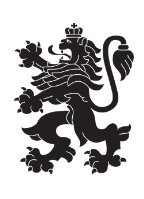 Министерство на земеделието и хранитеОбластна дирекция „Земеделие“ – гр.ПазарджикЗ   А   П   О   В   Е   Д№ РД-04-161/ 29.09.2023 _г.МИЛЕНА ВЪЛЧИНОВА  – директор на областна дирекция „Земеделие” гр. Пазарджик, след като разгледах, обсъдих и оцених доказателствения материал по административната преписка за землището на с.Лесичово , община Лесичово, област Пазарджик, за стопанската 2023 – 2024 г., а именно: заповед № РД 07-70/04.08.2023 г., по чл. 37в, ал. 1 ЗСПЗЗ, за създаване на комисия, доклада на комисията и приложените към него: сключеното споразумение, проекта на картата за разпределение на масивите за ползване в землището, проекта на регистър към картата, които са неразделна част от споразумението, както и всички останали документи по преписката,  за да се произнеса установих от фактическа и правна страна следното:І. ФАКТИЧЕСКА СТРАНА1) Заповедта на директора на областна дирекция „Земеделие” гр. Пазарджик № РД 07-70/04.08.2023 г., с която е създадена комисията за землището на с.Лесичово, община Лесичово, област Пазарджик, е издадена до 05.08.2023 г., съгласно разпоредбата на чл. 37в, ал. 1 ЗСПЗЗ.2) Изготвен е доклад на комисията. Докладът съдържа всички необходими реквизити и данни, съгласно чл. 37в, ал. 4 ЗСПЗЗ и чл. 72в, ал. 1 – 4 ППЗСПЗЗ.Към доклада на комисията по чл. 37в, ал. 1 ЗСПЗЗ са приложени сключеното споразумение, проектът на картата на масивите за ползване в землището и проектът на регистър към нея.Сключено е споразумение, което е подписано от всички участници , с което са разпределили масивите за ползване в землището за стопанската 2023 – 2024 г.Споразумението обхваща не по-малко от две трети от общата площ на масивите за ползване в землището. Спазени са изискванията на чл. 37в, ал. 2 определящи срок за сключване на споразумението и минимална обща площ на масивите за ползване.Неразделна част от споразумението са проектът на картата за разпределение на масивите за ползване в землището и регистърът към нея, който съдържа всички необходими и -съществени данни, съгласно чл. 74, ал. 1 – 4 ППЗСПЗЗ.ІІ. ПРАВНА СТРАНАПроцедурата по сключване на споразумение между ползвателите/собствениците на земеделски земи (имоти), съответно за служебно разпределение на имотите в масивите за ползване в съответното землище, има законната цел за насърчаване на уедрено ползване на земеделските земи и създаване на масиви, ясно изразена в чл. чл. 37б и 37в ЗСПЗЗ, съответно чл.чл. 69 – 76 ППЗСПЗЗ.По своята правна същност процедурата за създаване на масиви за ползване в землището за съответната стопанска година е един смесен, динамичен и последователно осъществяващ се фактически състав. Споразумението между участниците е гражданскоправният юридически факт, а докладът на комисията, служебното разпределение на масивите за ползване и заповедта на директора на областната дирекция „Земеделие”, са административноправните юридически факти.Всички елементи на смесения фактически състав са осъществени, като са спазени изискванията на закона, конкретно посочени във фактическата част на заповедта.С оглед изложените фактически и правни доводи, на основание чл. 37в, ал. 4, ал. 5, ал. 6 и ал. 7 от ЗСПЗЗ, във връзка с чл. 75а, ал. 1, т. 1-3, ал. 2 от ППЗСПЗЗ,Р А З П О Р Е Д И Х:Въз основа на ДОКЛАДА на комисията:ОДОБРЯВАМ сключеното споразумение по чл. 37в, ал. 2 ЗСПЗЗ, включително и за имотите по чл. 37в, ал. 3, т. 2 ЗСПЗЗ, с което са разпределени масивите за ползване в землището на село Лесичово , община Лесичово, област Пазарджик, за стопанската  2023 -2024 година, считано от 01.10.2023 г. до 01.10.2024 г.ОДОБРЯВАМ картата на разпределените масиви за ползване в посоченото землище, както и регистърът към нея, които са ОКОНЧАТЕЛНИ за стопанската година, считано от 01.10.2023 г. до 01.10.2024 г. Заповедта, заедно с окончателните карта на масивите за ползване и регистър, да се обяви в сградата на община Лесичово и в сградата на общинската служба по земеделие гр. Септември,офис с. Калугерово,  както и да се публикува на интернет страницата на община  Лесичово  и областна дирекция „Земеделие” гр. Пазарджик, в срок от 7 дни от нейното издаване.Ползвател на земеделски земи, на който със заповедта са определени за ползване за стопанската 2023 – 2024 г., земите по чл. 37в, ал. 3, т. 2 от ЗСПЗЗ, е ДЛЪЖЕН да внесе по банкова сметка, с IBAN BG34UBBS80023300251210 и BIC UBBSBGSF, на областна дирекция „Земеделие” гр. Пазарджик, паричната сума в размер на определеното средно годишно рентно плащане за землището, в срок ДО ТРИ МЕСЕЦА от публикуването на настоящата заповед. Сумите са депозитни и се изплащат от областна дирекция „Земеделие” гр. Пазарджик на провоимащите лица, в срок от 10 (десет) години.За ползвателите, които не са заплатили в горния срок паричните суми за ползваните земи по чл. 37в, ал. 3, т 2 ЗСПЗЗ, съгласно настоящата заповед, директорът на областна дирекция „Земеделие” издава заповед за заплащане на трикратния размер на средното годишно рентно плащане за землището. В седемдневен срок от получаването на заповедта ползвателите превеждат паричните суми по сметка на областна дирекция „Земеделие” гр. Пазарджик.Заповедта може да се обжалва в 14 дневен срок, считано от обявяването/публикуването й, чрез областна дирекция „Земеделие” гр. Пазарджик, по реда предвиден в АПК – по административен пред министъра на земеделието  и/или съдебен ред пред Районен съд гр. Пазарджик.Обжалването на заповедта не спира нейното изпълнение.

Милена Емилова Вълчинова (Директор)
29.09.2023г. 08:09ч.
ОДЗ-Пазарджик

Електронният подпис се намира в отделен файл с название signature.txt.p7s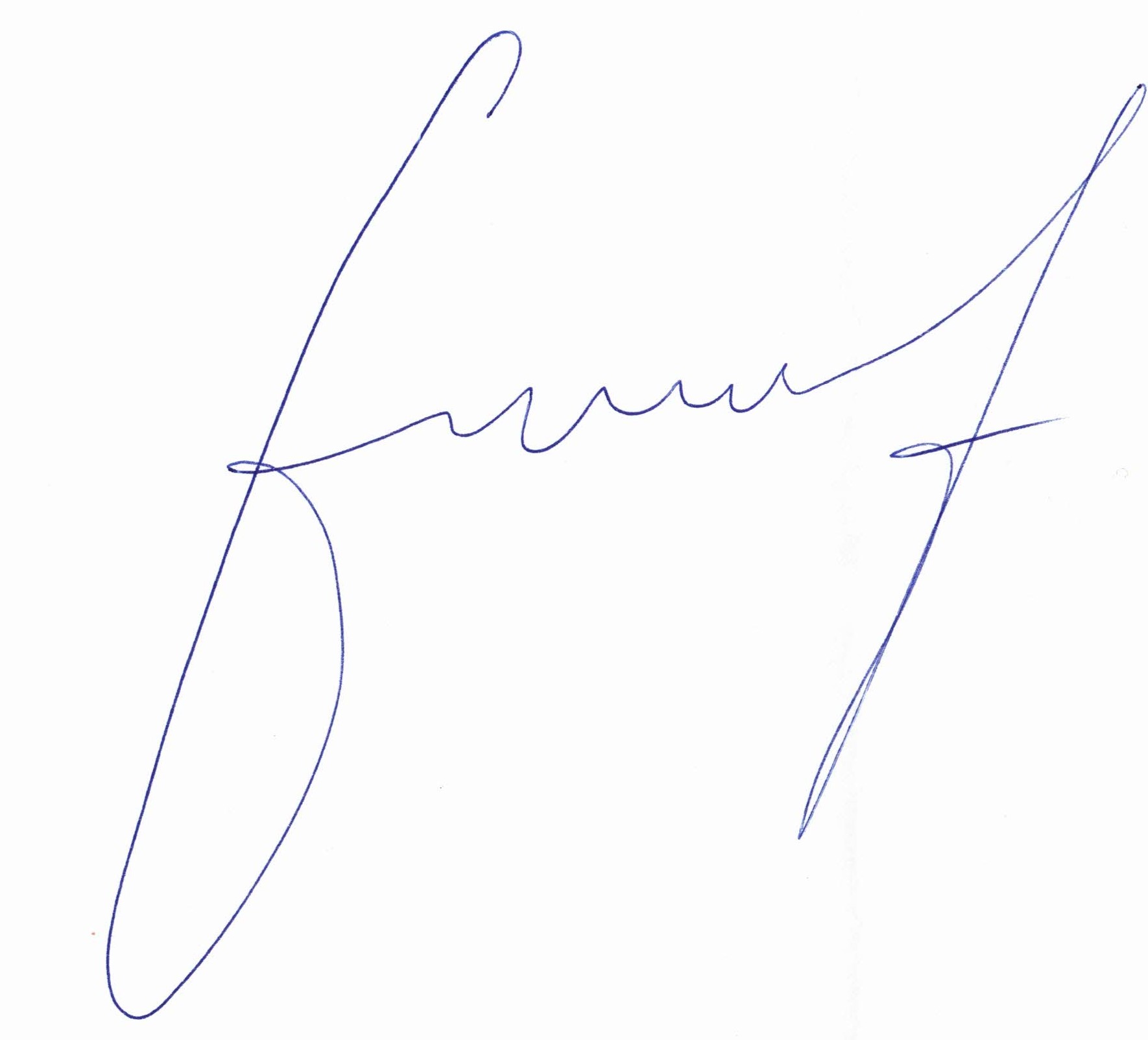 ПРИЛОЖЕНИЕСпоразумение на масиви за ползване на земеделски земи по чл. 37в, ал. 2 от ЗСПЗЗза стопанската 2023/2024 годиназа землището на с. Лесичово, ЕКАТТЕ 43369, община Лесичово, област Пазарджик.ПолзвателМасив №Имот с регистрирано правно основаниеИмот с регистрирано правно основаниеИмот по чл. 37в, ал. 3, т. 2 от ЗСПЗЗИмот по чл. 37в, ал. 3, т. 2 от ЗСПЗЗИмот по чл. 37в, ал. 3, т. 2 от ЗСПЗЗСобственикПолзвателМасив №№Площ дка№Площ дкаДължимо рентно плащане в лв.СобственикАРЕС СТРОЙ ЕООД344344.32.960НГУАРЕС СТРОЙ ЕООД344344.22.89766.62ДГМАРЕС СТРОЙ ЕООД344344.41.96545.19ИВМАРЕС СТРОЙ ЕООД344344.50.58413.44НМИАРЕС СТРОЙ ЕООД343-1343.54.952113.89КСИАРЕС СТРОЙ ЕООД343-1343.64.374100.61ГГДАРЕС СТРОЙ ЕООД343-1343.231.72039.57СТОВИ РЕИТ ЕООД и др.АРЕС СТРОЙ ЕООД343-1343.221.07824.79ПДКАРЕС СТРОЙ ЕООД343-1343.210.2616.00БЙНАРЕС СТРОЙ ЕООД337-1337.612.37354.57СТОВИ РЕИТ ЕООД и др.АРЕС СТРОЙ ЕООД349-1349.232.99668.91СТОВИ РЕИТ ЕООДАРЕС СТРОЙ ЕООД349-1349.221.50034.50МГЖАРЕС СТРОЙ ЕООД349-1349.51.50034.50ЦГДАРЕС СТРОЙ ЕООД349-1349.71.00023.00ГВЦАРЕС СТРОЙ ЕООД349-1349.240.99222.83МСЧАРЕС СТРОЙ ЕООД358-1358.49.521218.99ГКМАРЕС СТРОЙ ЕООД358-1358.81.95645.00ВВВАРЕС СТРОЙ ЕООД358-1358.91.00123.02СИЖАРЕС СТРОЙ ЕООД357357.103.36677.42КАГАРЕС СТРОЙ ЕООД357357.113.28975.64ХСИАРЕС СТРОЙ ЕООД357357.52.00046.00СНДАРЕС СТРОЙ ЕООД357357.120.62814.45ГМКАРЕС СТРОЙ ЕООД357357.130.1262.91БНПАРЕС СТРОЙ ЕООД337-2337.162.00046.00СНМАРЕС СТРОЙ ЕООД155-1155.172.20050.60ННКАРЕС СТРОЙ ЕООД155-2155.201.92444.25БСЧАРЕС СТРОЙ ЕООД155-3155.149.598220.75ПГПАРЕС СТРОЙ ЕООД155-4155.404.640106.73ГДЧАРЕС СТРОЙ ЕООД155-5155.572.00146.02СНМАРЕС СТРОЙ ЕООД155-6155.482.38054.74НСПАРЕС СТРОЙ ЕООД155-7155.732.05147.17ГМЖАРЕС СТРОЙ ЕООД155-8155.251.39832.15ВАХАРЕС СТРОЙ ЕООД355-1355.190.97922.52СГИАРЕС СТРОЙ ЕООД339-1339.226.546150.56МГСАРЕС СТРОЙ ЕООД339-1339.214.27098.21ИИМАРЕС СТРОЙ ЕООД339-1339.93.93890.57ГГЗАРЕС СТРОЙ ЕООД339-1339.81.96145.09ДВМАРЕС СТРОЙ ЕООД339-1339.111.70739.26ПВВАРЕС СТРОЙ ЕООД339-1339.21.52835.15ПВПАРЕС СТРОЙ ЕООД339-1339.11.48534.16ПДМАРЕС СТРОЙ ЕООД339-1339.31.17326.99СТКАРЕС СТРОЙ ЕООД339-1339.130.94421.71ЦАМАРЕС СТРОЙ ЕООД339-1339.190.83119.11ДНПАРЕС СТРОЙ ЕООД339-1339.200.73116.80ИАААРЕС СТРОЙ ЕООД339-1339.180.2295.27ИМГАРЕС СТРОЙ ЕООД339-1339.170.1292.97САГАРЕС СТРОЙ ЕООД355-2355.213.72985.77БИКАРЕС СТРОЙ ЕООД355-2355.223.05270.19МАЧАРЕС СТРОЙ ЕООД355-2355.232.70862.28ННСАРЕС СТРОЙ ЕООД355-2355.322.56859.05ДМПАРЕС СТРОЙ ЕООД355-2356.312.22951.27ГКМАРЕС СТРОЙ ЕООД355-2356.302.12848.94ГПМАРЕС СТРОЙ ЕООД355-2355.310.70016.10НМЖАРЕС СТРОЙ ЕООД355-2356.370.3708.51ГПМАРЕС СТРОЙ ЕООД355-2355.60.2505.74ГГСАРЕС СТРОЙ ЕООД355-2355.50.1463.36ЦВЕАРЕС СТРОЙ ЕООД354-1354.42.98268.58ААГАРЕС СТРОЙ ЕООД354-1354.32.69762.03ГАГАРЕС СТРОЙ ЕООД354-1354.201.82642.00СТОВИ РЕИТ ЕООД и др.АРЕС СТРОЙ ЕООД354-1354.181.19427.47СИИАРЕС СТРОЙ ЕООД354-1354.51.00423.09ТТЦАРЕС СТРОЙ ЕООД354-1354.191.00023.00СДЙАРЕС СТРОЙ ЕООД354-1354.10.3006.90МИМАРЕС СТРОЙ ЕООД356356.343.40478.30ГГСАРЕС СТРОЙ ЕООД356355.92.27452.29МВПАРЕС СТРОЙ ЕООД356356.332.09448.17ВВВАРЕС СТРОЙ ЕООД356355.81.64537.84НТМАРЕС СТРОЙ ЕООД356356.371.48234.09ГПМАРЕС СТРОЙ ЕООД356355.101.00023.00ННПАРЕС СТРОЙ ЕООД356355.60.84819.50ГГСАРЕС СТРОЙ ЕООД351-1351.111.00723.16СИГАРЕС СТРОЙ ЕООД351-1351.100.2435.59ПДДАРЕС СТРОЙ ЕООД355-3355.30.48511.16ЙИМАРЕС СТРОЙ ЕООД355-3355.20.3868.88ДГДАРЕС СТРОЙ ЕООД355-3355.10.2114.86ДГМАРЕС СТРОЙ ЕООД9292.103.30175.92ГЛМАРЕС СТРОЙ ЕООД107107.710.800БИО ОРАНЖЕРИЯ ЕООДАРЕС СТРОЙ ЕООД139-2139.861.501БИО ОРАНЖЕРИЯ ЕООДАРЕС СТРОЙ ЕООД145145.164.999114.98ГЛМАРЕС СТРОЙ ЕООД146-1146.358.791БИО ОРАНЖЕРИЯ ЕООДАРЕС СТРОЙ ЕООД220-1220.272.00046.00ГЛМАРЕС СТРОЙ ЕООД303303.101.000БИО ОРАНЖЕРИЯ ЕООДАРЕС СТРОЙ ЕООД192-1192.170.700ИГИ и др.АРЕС СТРОЙ ЕООД308308.33.00069.00ННПАРЕС СТРОЙ ЕООД400-1400.93.000ЦНМАРЕС СТРОЙ ЕООД255255.591.500ИГИ и др.АРЕС СТРОЙ ЕООД99-299.913.000БИО ОРАНЖЕРИЯ ЕООДАРЕС СТРОЙ ЕООД192-2192.241.00023.00ГМЖАРЕС СТРОЙ ЕООД192-2192.231.00023.00ВАБАРЕС СТРОЙ ЕООД295-1295.592.66461.27ГСИАРЕС СТРОЙ ЕООД295-1295.581.05424.24НАШАРЕС СТРОЙ ЕООД295-2295.613.81487.73МГИАРЕС СТРОЙ ЕООД295-2295.512.50057.50ДАТАРЕС СТРОЙ ЕООД295-3295.352.80064.40ВММАРЕС СТРОЙ ЕООД295-4295.491.29929.88ТСМАРЕС СТРОЙ ЕООД295-5295.74.00192.02ДАДАРЕС СТРОЙ ЕООД295-5295.84.00092.00НСПАРЕС СТРОЙ ЕООД295-5295.93.99991.98МПГ и др.АРЕС СТРОЙ ЕООД295-5295.41.01623.36КАТАРЕС СТРОЙ ЕООД295-5295.20.90720.86МВВАРЕС СТРОЙ ЕООД295-6295.110.92321.22ПСТАРЕС СТРОЙ ЕООД188-1188.191.37631.66ПДБАРЕС СТРОЙ ЕООД188-2188.161.97045.32ЛСИАРЕС СТРОЙ ЕООД188-3188.101.42932.87МСЧАРЕС СТРОЙ ЕООД291-1291.25.209119.80ГПААРЕС СТРОЙ ЕООД291-1186.123.27675.34АХААРЕС СТРОЙ ЕООД291-1186.162.40055.20БГДАРЕС СТРОЙ ЕООД291-1186.152.30052.90АГБАРЕС СТРОЙ ЕООД291-1291.282.20050.59ККМАРЕС СТРОЙ ЕООД291-2291.52.91567.04ГИСАРЕС СТРОЙ ЕООД291-2291.62.83065.09АННАРЕС СТРОЙ ЕООД291-2291.40.53612.33БСТАРЕС СТРОЙ ЕООД291-3291.83.45779.51КХСАРЕС СТРОЙ ЕООД291-3291.91.88143.27СТОВИ РЕИТ ЕООД и др.АРЕС СТРОЙ ЕООД291-3291.181.00023.00ГПКАРЕС СТРОЙ ЕООД291-3291.171.00023.00ИДТАРЕС СТРОЙ ЕООД291-3291.161.00023.00ПДДАРЕС СТРОЙ ЕООД291-4291.414.932113.44АНПАРЕС СТРОЙ ЕООД293293.32.79664.32ГЛМАРЕС СТРОЙ ЕООД293293.41.997ГКЧАРЕС СТРОЙ ЕООД293293.51.40032.20ДДДАРЕС СТРОЙ ЕООД293293.60.50011.50ВБКАРЕС СТРОЙ ЕООД291-5291.912.69862.05ИАДАРЕС СТРОЙ ЕООД291-5291.991.44433.21АМПАРЕС СТРОЙ ЕООД291-5291.981.247БИО ОРАНЖЕРИЯ ЕООДАРЕС СТРОЙ ЕООД291-6291.1102.64760.88ЙНСАРЕС СТРОЙ ЕООД291-7291.716.561150.90ИБКАРЕС СТРОЙ ЕООД291-8291.692.89766.64ХАШАРЕС СТРОЙ ЕООД291-9291.674.872112.05ЛСИАРЕС СТРОЙ ЕООД291-9291.802.00046.00САКАРЕС СТРОЙ ЕООД291-10291.442.43556.01ААМАРЕС СТРОЙ ЕООД291-10291.352.14349.29ННСАРЕС СТРОЙ ЕООД186-3186.503.00269.05НГНАРЕС СТРОЙ ЕООД339-2339.396.999160.98ДГЗАРЕС СТРОЙ ЕООД339-2339.452.50057.50АССАРЕС СТРОЙ ЕООД339-2339.472.00146.02НСПАРЕС СТРОЙ ЕООД339-2339.461.99945.98ИСЗАРЕС СТРОЙ ЕООД339-2339.481.50034.50КМХАРЕС СТРОЙ ЕООД339-3339.640.60413.90ПТКАРЕС СТРОЙ ЕООД339-3339.610.54912.63КХСАРЕС СТРОЙ ЕООД339-3339.600.53012.19ИЛИАРЕС СТРОЙ ЕООД339-3339.620.50511.61ИМДАРЕС СТРОЙ ЕООД339-3339.630.4269.80БГКАРЕС СТРОЙ ЕООД339-4339.501.48934.24РСДАРЕС СТРОЙ ЕООД339-4339.510.2205.07СЙСАРЕС СТРОЙ ЕООД340-1340.14.731108.80МИИАРЕС СТРОЙ ЕООД340-1340.42.87966.21ДЛГАРЕС СТРОЙ ЕООД340-2340.91.99845.96ГЛМАРЕС СТРОЙ ЕООД340-2340.61.44133.14СТОВИ РЕИТ ЕООД и др.АРЕС СТРОЙ ЕООД340-2340.71.25728.92СССАРЕС СТРОЙ ЕООД343-2343.93.87989.22ДГКАРЕС СТРОЙ ЕООД339-5339.560.99822.96КННАРЕС СТРОЙ ЕООД339-5339.570.99622.92ИГМАРЕС СТРОЙ ЕООД339-6339.540.97822.50ДИМАРЕС СТРОЙ ЕООД339-6339.530.80118.42ВВВАРЕС СТРОЙ ЕООД343-3343.11.40732.36ИСИАРЕС СТРОЙ ЕООД349-2349.264.687107.80ДВМАРЕС СТРОЙ ЕООД349-2349.21.00023.00КЙКАРЕС СТРОЙ ЕООД349-2349.30.99922.98ГПКАРЕС СТРОЙ ЕООД350-1350.133.02869.65СГБАРЕС СТРОЙ ЕООД351-2351.62.89766.64АКНАРЕС СТРОЙ ЕООД354-2354.151.67638.54НАГАРЕС СТРОЙ ЕООД354-2354.130.96322.14НСПАРЕС СТРОЙ ЕООД354-2354.140.2004.60НМПАРЕС СТРОЙ ЕООД350-2350.52.81064.62ДГКАРЕС СТРОЙ ЕООД354-3354.102.39555.09ММЛАРЕС СТРОЙ ЕООД354-3354.110.4009.20ИГШАРЕС СТРОЙ ЕООД349-3349.92.30052.90ККМАРЕС СТРОЙ ЕООД350-3350.81.00023.00БАДАРЕС СТРОЙ ЕООД350-3350.90.50011.50БСТАРЕС СТРОЙ ЕООД349-4349.131.00023.00ЦГШАРЕС СТРОЙ ЕООД350-4350.30.90320.77ДГЗАРЕС СТРОЙ ЕООД349-5349.170.50011.50СМДАРЕС СТРОЙ ЕООД349-5349.160.3006.90НМПАРЕС СТРОЙ ЕООД351-3351.110.71816.51СИГАРЕС СТРОЙ ЕООД355-4355.432.67361.47ГПКАРЕС СТРОЙ ЕООД355-4355.442.00746.17ДВСАРЕС СТРОЙ ЕООД355-5355.382.78063.95ПИРАРЕС СТРОЙ ЕООД355-6355.291.00023.00ЙПЖАРЕС СТРОЙ ЕООД358-2358.283.04269.96АПЧАРЕС СТРОЙ ЕООД355-7355.461.28629.58ДПРАРЕС СТРОЙ ЕООД355-7355.470.4009.20СМВАРЕС СТРОЙ ЕООД354-4354.71.45833.53БГКАРЕС СТРОЙ ЕООД354-5354.220.60313.87БГКАРЕС СТРОЙ ЕООД147147.244.836111.23ДКДАРЕС СТРОЙ ЕООД146-3146.2510.454240.44ННСАРЕС СТРОЙ ЕООД124124.87.997ИГИ и др.АРЕС СТРОЙ ЕООД124124.77.974183.40БХИАРЕС СТРОЙ ЕООД124124.36.182142.18ХИААРЕС СТРОЙ ЕООД124124.124.12294.80АКНАРЕС СТРОЙ ЕООД124124.64.11594.64ИЦЧАРЕС СТРОЙ ЕООД124124.54.00092.00ЕДЦ и др.АРЕС СТРОЙ ЕООД124124.42.76363.56МИИАРЕС СТРОЙ ЕООД124124.92.25351.81МГСАРЕС СТРОЙ ЕООД124124.100.97422.40ИМГАРЕС СТРОЙ ЕООД124124.110.2265.20ГИСАРЕС СТРОЙ ЕООД52-152.51.92744.33ССБАРЕС СТРОЙ ЕООД52-152.111.03923.90ГНИАРЕС СТРОЙ ЕООД52-152.130.90320.77ЛЙПАРЕС СТРОЙ ЕООД52-152.40.90220.75ПСТАРЕС СТРОЙ ЕООД52-152.60.89320.55ПАПАРЕС СТРОЙ ЕООД52-152.150.2876.60ГИЛАРЕС СТРОЙ ЕООД52-252.11.85842.74ИГЙАРЕС СТРОЙ ЕООД52-252.21.04624.07ДЙСАРЕС СТРОЙ ЕООД205-1205.125.417124.60СМИАРЕС СТРОЙ ЕООД205-1205.154.16995.88ТПХАРЕС СТРОЙ ЕООД205-1205.142.00046.00ФАРМ ЛАНД ИНВЕСТ ООДАРЕС СТРОЙ ЕООД205-1205.110.3778.68ПДР и др.АРЕС СТРОЙ ЕООД205-2205.92.63460.58ТПРАРЕС СТРОЙ ЕООД205-2205.411.99945.98ПИИАРЕС СТРОЙ ЕООД205-2205.421.99245.81ИДТАРЕС СТРОЙ ЕООД205-2205.401.99045.78ДНКАРЕС СТРОЙ ЕООД205-2205.431.92844.35СТОВИ РЕИТ ЕООД и др.АРЕС СТРОЙ ЕООД205-2205.391.58936.55МИТАРЕС СТРОЙ ЕООД205-2205.441.54335.49АМСАРЕС СТРОЙ ЕООД205-2205.261.49934.48КМЛАРЕС СТРОЙ ЕООД205-2205.281.48034.04ББНАРЕС СТРОЙ ЕООД205-2205.81.25228.79АГБАРЕС СТРОЙ ЕООД205-2205.271.18827.32МЦГАРЕС СТРОЙ ЕООД205-2205.251.00023.00ИНПАРЕС СТРОЙ ЕООД205-2205.240.84019.32ЛДТАРЕС СТРОЙ ЕООД205-2205.380.54412.51КСИАРЕС СТРОЙ ЕООД205-3205.114.404101.30ПДР и др.АРЕС СТРОЙ ЕООД205-3205.161.71839.51АГК и др.АРЕС СТРОЙ ЕООД205-3205.451.18527.24ГАВАРЕС СТРОЙ ЕООД205-3205.171.17927.11МВВАРЕС СТРОЙ ЕООД205-4205.471.20927.81ЕБКАРЕС СТРОЙ ЕООД205-4205.480.2816.47МПДАРЕС СТРОЙ ЕООД205-5205.234.443102.19БНПАРЕС СТРОЙ ЕООД205-5205.224.18596.26НМИАРЕС СТРОЙ ЕООД205-5205.210.2365.44ННСАРЕС СТРОЙ ЕООД291-11291.1061.92744.32МГНАРЕС СТРОЙ ЕООД291-11291.1051.91243.97НСБАРЕС СТРОЙ ЕООД291-12291.372.48357.12ДЛГОБЩО за ползвателя (дка)34.493467.64010755.73ВЪРБАН АТАНАСОВ КОЛЧАКОВ372372.216.951159.87ГПАВЪРБАН АТАНАСОВ КОЛЧАКОВ372372.185.215ДИВИНЕКС ООДВЪРБАН АТАНАСОВ КОЛЧАКОВ372372.274.795ЛМДВЪРБАН АТАНАСОВ КОЛЧАКОВ372372.293.32776.52КХСВЪРБАН АТАНАСОВ КОЛЧАКОВ372372.262.99668.90КИГ и др.ВЪРБАН АТАНАСОВ КОЛЧАКОВ372372.202.39955.18НННВЪРБАН АТАНАСОВ КОЛЧАКОВ372372.92.34653.95ГПАВЪРБАН АТАНАСОВ КОЛЧАКОВ372372.222.28952.65МПЧВЪРБАН АТАНАСОВ КОЛЧАКОВ372372.192.00046.00ЛННВЪРБАН АТАНАСОВ КОЛЧАКОВ372372.231.499ДИВИНЕКС ООДВЪРБАН АТАНАСОВ КОЛЧАКОВ372372.101.47533.93ПИБВЪРБАН АТАНАСОВ КОЛЧАКОВ372372.121.383ДИВИНЕКС ООДВЪРБАН АТАНАСОВ КОЛЧАКОВ372372.241.00023.00ДПКВЪРБАН АТАНАСОВ КОЛЧАКОВ372372.130.99022.78СТОВИ РЕИТ ЕООДВЪРБАН АТАНАСОВ КОЛЧАКОВ372372.160.979ТЛДВЪРБАН АТАНАСОВ КОЛЧАКОВ372372.140.96722.24СТОВИ РЕИТ ЕООДВЪРБАН АТАНАСОВ КОЛЧАКОВ372372.80.96222.13КГПВЪРБАН АТАНАСОВ КОЛЧАКОВ372372.170.96222.12КХСВЪРБАН АТАНАСОВ КОЛЧАКОВ372372.150.75617.39ЦВМ и др.ОБЩО за ползвателя (дка)13.87129.419676.65ЕТ СТОЯН ПАУНОВ 201499-199.267.190ВЕНЖОР АГРО ООДЕТ СТОЯН ПАУНОВ 201499-199.206.927159.32ПГПЕТ СТОЯН ПАУНОВ 201499-199.156.883158.31МГИЕТ СТОЯН ПАУНОВ 201499-199.196.623152.33ДГПЕТ СТОЯН ПАУНОВ 201499-199.226.001ВЕНЖОР АГРО ООДЕТ СТОЯН ПАУНОВ 201499-199.235.999НСПЕТ СТОЯН ПАУНОВ 201499-199.215.999ВЕНЖОР АГРО ООДЕТ СТОЯН ПАУНОВ 201499-199.245.602128.85ГАВЕТ СТОЯН ПАУНОВ 201499-199.145.216119.97ДГШ и др.ЕТ СТОЯН ПАУНОВ 201499-199.185.101ПИСЕТ СТОЯН ПАУНОВ 201499-199.164.18296.18ЙАПЕТ СТОЯН ПАУНОВ 201499-199.133.142ВЕНЖОР АГРО ООДЕТ СТОЯН ПАУНОВ 201499-199.302.99968.98ГКТЕТ СТОЯН ПАУНОВ 201499-199.292.95367.93ВНЖЕТ СТОЯН ПАУНОВ 201499-199.312.84265.37ИДКЕТ СТОЯН ПАУНОВ 201499-199.172.803ВЕНЖОР АГРО ООДЕТ СТОЯН ПАУНОВ 201499-199.121.98545.66БГКЕТ СТОЯН ПАУНОВ 201499-199.111.84542.43БГКЕТ СТОЯН ПАУНОВ 201499-199.71.78541.05ПТКЕТ СТОЯН ПАУНОВ 201499-199.281.55935.85НПКЕТ СТОЯН ПАУНОВ 201499-199.271.378ВЕНЖОР АГРО ООДЕТ СТОЯН ПАУНОВ 201499-199.101.323ВЕНЖОР АГРО ООДЕТ СТОЯН ПАУНОВ 201499-199.80.931ВЕНЖОР АГРО ООДЕТ СТОЯН ПАУНОВ 201499-199.90.877ВЕНЖОР АГРО ООДЕТ СТОЯН ПАУНОВ 201499-199.250.488ВЕНЖОР АГРО ООДЕТ СТОЯН ПАУНОВ 201499-199.60.1453.33ГЛМЕТ СТОЯН ПАУНОВ 201497-197.86.383ВЕНЖОР АГРО ООДЕТ СТОЯН ПАУНОВ 201497-197.105.603ВЕНЖОР АГРО ООДЕТ СТОЯН ПАУНОВ 201497-197.95.100117.30ЦВМ и др.ЕТ СТОЯН ПАУНОВ 201497-197.114.31699.28АППЕТ СТОЯН ПАУНОВ 201497-197.124.22497.15СТОВИ РЕИТ ЕООДЕТ СТОЯН ПАУНОВ 201497-197.150.95822.03ИСТЕТ СТОЯН ПАУНОВ 201497-197.130.83819.26НМПЕТ СТОЯН ПАУНОВ 201497-297.228.915ВЕНЖОР АГРО ООДЕТ СТОЯН ПАУНОВ 201497-297.215.592128.61ПАВЕТ СТОЯН ПАУНОВ 201497-297.194.809110.61ДИГЕТ СТОЯН ПАУНОВ 201497-297.204.059ВЕНЖОР АГРО ООДЕТ СТОЯН ПАУНОВ 201497-297.253.99991.98БГЖЕТ СТОЯН ПАУНОВ 201497-297.233.55081.65АИТЕТ СТОЯН ПАУНОВ 201497-297.182.84065.31НИМЕТ СТОЯН ПАУНОВ 201497-297.262.70562.21ИТМЕТ СТОЯН ПАУНОВ 201497-297.242.246БИО ОРАНЖЕРИЯ ЕООДЕТ СТОЯН ПАУНОВ 201497-297.171.76640.62СГПЕТ СТОЯН ПАУНОВ 201497-297.161.72539.68СИЖЕТ СТОЯН ПАУНОВ 201493-193.253.32676.49ИАЧЕТ СТОЯН ПАУНОВ 201493-193.243.26775.13ССДЕТ СТОЯН ПАУНОВ 201493-193.262.67561.52БГДЕТ СТОЯН ПАУНОВ 201493-193.272.39054.97РДВ и др.ЕТ СТОЯН ПАУНОВ 201493-193.301.98545.66ИМХЕТ СТОЯН ПАУНОВ 201493-193.291.832ИГИ и др.ЕТ СТОЯН ПАУНОВ 201493-193.281.80541.51ХНСЕТ СТОЯН ПАУНОВ 201493-193.310.65214.99МВКЕТ СТОЯН ПАУНОВ 201493-193.230.3397.79ТСМЕТ СТОЯН ПАУНОВ 2014139-1139.192.781ПАТЕТ СТОЯН ПАУНОВ 2014139-1139.151.88443.34БВХЕТ СТОЯН ПАУНОВ 2014139-1139.141.84942.52ГАТЕТ СТОЯН ПАУНОВ 2014139-1139.271.816СИЖЕТ СТОЯН ПАУНОВ 2014139-1139.121.79541.29МДИЕТ СТОЯН ПАУНОВ 2014139-1139.131.783ГИЛЕТ СТОЯН ПАУНОВ 2014139-1139.101.75240.30ТГМЕТ СТОЯН ПАУНОВ 2014139-1139.261.63437.57ПИМЕТ СТОЯН ПАУНОВ 2014139-1139.91.48234.10ИСТЕТ СТОЯН ПАУНОВ 2014139-1139.161.35531.16АМВЕТ СТОЯН ПАУНОВ 2014139-1139.311.28629.57МДСЕТ СТОЯН ПАУНОВ 2014139-1139.251.25628.89СПГЕТ СТОЯН ПАУНОВ 2014139-1139.281.19427.46ТНСЕТ СТОЯН ПАУНОВ 2014139-1139.81.01323.31ССДЕТ СТОЯН ПАУНОВ 2014139-1139.70.88020.25СМВЕТ СТОЯН ПАУНОВ 2014139-1139.50.83319.15ИГУЕТ СТОЯН ПАУНОВ 2014139-1139.290.81618.76НИКЕТ СТОЯН ПАУНОВ 2014139-1139.200.78818.13ТФНЕТ СТОЯН ПАУНОВ 2014139-1139.210.77617.84ПМНЕТ СТОЯН ПАУНОВ 2014139-1139.220.76317.54АНТЕТ СТОЯН ПАУНОВ 2014139-1139.230.731БИО ОРАНЖЕРИЯ ЕООДЕТ СТОЯН ПАУНОВ 2014139-1139.240.68115.67ГЙНЕТ СТОЯН ПАУНОВ 2014139-1139.170.67715.57АИМЕТ СТОЯН ПАУНОВ 2014139-1139.30.51011.73КГЖЕТ СТОЯН ПАУНОВ 2014139-1139.180.50311.56НСТЕТ СТОЯН ПАУНОВ 2014118-1118.256.454АГМЕТ СТОЯН ПАУНОВ 2014118-1118.273.19073.36ИМНЕТ СТОЯН ПАУНОВ 2014118-1118.263.004СТДЕТ СТОЯН ПАУНОВ 2014118-1118.292.98368.62ГТТЕТ СТОЯН ПАУНОВ 2014118-1118.282.75963.45ЙПЖЕТ СТОЯН ПАУНОВ 2014118-1118.242.385ХАПЕТ СТОЯН ПАУНОВ 2014118-1118.221.76240.52ДСБЕТ СТОЯН ПАУНОВ 2014118-1118.211.49334.34ИСТЕТ СТОЯН ПАУНОВ 2014118-1118.200.63714.64КДВЕТ СТОЯН ПАУНОВ 2014118-1118.190.46210.63ПГХЕТ СТОЯН ПАУНОВ 2014118-1118.180.3848.83НСНЕТ СТОЯН ПАУНОВ 2014118-1118.170.1493.44СКТЕТ СТОЯН ПАУНОВ 2014121-1121.259.995229.89ДГДЕТ СТОЯН ПАУНОВ 2014121-1121.264.00192.02ЕДЦЕТ СТОЯН ПАУНОВ 2014121-1121.342.99968.98ЙНСЕТ СТОЯН ПАУНОВ 2014121-1121.352.60059.80ИГЦЕТ СТОЯН ПАУНОВ 2014121-1121.282.00146.02ААДЕТ СТОЯН ПАУНОВ 2014121-1121.331.99545.88ГСЗЕТ СТОЯН ПАУНОВ 2014121-1121.271.10225.35ДИМЕТ СТОЯН ПАУНОВ 2014121-1121.320.96422.18ВАБЕТ СТОЯН ПАУНОВ 2014121-1121.360.2465.65ЙЙПЕТ СТОЯН ПАУНОВ 2014121-1121.310.2014.62ИАТЕТ СТОЯН ПАУНОВ 2014149-1149.412.001ДМПЕТ СТОЯН ПАУНОВ 2014149-1149.211.498264.45СИФЕТ СТОЯН ПАУНОВ 2014149-1149.310.200ППГЕТ СТОЯН ПАУНОВ 2014149-1149.16.377ЛАИЕТ СТОЯН ПАУНОВ 2014149-1149.94.998114.95ААПЕТ СТОЯН ПАУНОВ 2014149-1149.64.500ТОБО ООДЕТ СТОЯН ПАУНОВ 2014149-1149.74.500149.71.00023.00КЛБЕТ СТОЯН ПАУНОВ 2014149-1149.54.419101.64ССШЕТ СТОЯН ПАУНОВ 2014149-1149.84.00092.00ГССЕТ СТОЯН ПАУНОВ 2014149-1149.112.98068.53СИСЕТ СТОЯН ПАУНОВ 2014262-1262.3310.833ХАПЕТ СТОЯН ПАУНОВ 2014262-1262.319.099ДСФЕТ СТОЯН ПАУНОВ 2014262-1262.327.527262.321.50534.61ХАП и др.ЕТ СТОЯН ПАУНОВ 2014262-1262.706.000ХАПЕТ СТОЯН ПАУНОВ 2014262-1262.305.000ХАП и др.ЕТ СТОЯН ПАУНОВ 2014262-1262.453.499ХАПЕТ СТОЯН ПАУНОВ 2014262-1262.413.35877.23ММДЕТ СТОЯН ПАУНОВ 2014262-1262.342.000ХАПЕТ СТОЯН ПАУНОВ 2014262-1262.421.90243.75ДВВЕТ СТОЯН ПАУНОВ 2014262-1262.431.50034.50ДГЖЕТ СТОЯН ПАУНОВ 2014262-1262.441.50034.50ААПЕТ СТОЯН ПАУНОВ 2014262-1262.361.49934.48ДЛГЕТ СТОЯН ПАУНОВ 2014262-1262.351.49634.40МГСЕТ СТОЯН ПАУНОВ 2014262-1262.371.20027.60БНПЕТ СТОЯН ПАУНОВ 2014262-1262.271.00023.00СГШЕТ СТОЯН ПАУНОВ 2014262-1262.141.00023.00АТВЕТ СТОЯН ПАУНОВ 2014262-1262.381.00023.00КМЯЕТ СТОЯН ПАУНОВ 2014262-1262.401.000ХАПЕТ СТОЯН ПАУНОВ 2014262-1262.260.800ХАПЕТ СТОЯН ПАУНОВ 2014262-1262.160.80018.40ГДПЕТ СТОЯН ПАУНОВ 2014262-1262.180.60013.80НМПЕТ СТОЯН ПАУНОВ 2014262-1262.190.60013.80БЙНЕТ СТОЯН ПАУНОВ 2014262-1262.250.60013.80МГЖЕТ СТОЯН ПАУНОВ 2014262-1262.240.50011.50СДТЕТ СТОЯН ПАУНОВ 2014262-1262.220.50011.50ИМНЕТ СТОЯН ПАУНОВ 2014262-1262.200.500ХАПЕТ СТОЯН ПАУНОВ 2014262-1262.210.500ХАПЕТ СТОЯН ПАУНОВ 2014262-1262.230.49911.48БДТЕТ СТОЯН ПАУНОВ 2014262-1262.290.4009.20ИГЦЕТ СТОЯН ПАУНОВ 2014262-1262.280.2004.60БВХЕТ СТОЯН ПАУНОВ 2014270-1270.166.192142.41ТНСЕТ СТОЯН ПАУНОВ 2014270-1270.283.69484.96ДТКЕТ СТОЯН ПАУНОВ 2014270-1270.303.17172.93ИДЖЕТ СТОЯН ПАУНОВ 2014270-1270.273.16572.80СДКЕТ СТОЯН ПАУНОВ 2014270-1270.462.76763.65ВНСЕТ СТОЯН ПАУНОВ 2014270-1270.232.01246.28ЙПЖЕТ СТОЯН ПАУНОВ 2014270-1270.841.87643.14ИКМЕТ СТОЯН ПАУНОВ 2014270-1270.411.64137.74НМЖЕТ СТОЯН ПАУНОВ 2014270-1270.971.54635.56ЕГКЕТ СТОЯН ПАУНОВ 2014270-1270.331.28129.46СДКЕТ СТОЯН ПАУНОВ 2014270-1270.481.26329.05ИЛД и др.ЕТ СТОЯН ПАУНОВ 2014270-1270.171.18027.14ДГШЕТ СТОЯН ПАУНОВ 2014270-1270.101.12825.94ДГПЕТ СТОЯН ПАУНОВ 2014270-1270.401.10125.33ГТГ и др.ЕТ СТОЯН ПАУНОВ 2014270-1270.321.073ДИЖЕТ СТОЯН ПАУНОВ 2014270-1270.311.04724.08СИЖЕТ СТОЯН ПАУНОВ 2014270-1270.351.01823.42СДКЕТ СТОЯН ПАУНОВ 2014270-1270.111.000ДСБЕТ СТОЯН ПАУНОВ 2014270-1270.1001.00023.00СПЦЕТ СТОЯН ПАУНОВ 2014270-1270.960.97922.52ЛМКЕТ СТОЯН ПАУНОВ 2014270-1270.250.97422.40ЕГКЕТ СТОЯН ПАУНОВ 2014270-1270.390.94021.61ГГСЕТ СТОЯН ПАУНОВ 2014270-1270.590.92821.33ДАЖЕТ СТОЯН ПАУНОВ 2014270-1270.950.89820.64ЙНСЕТ СТОЯН ПАУНОВ 2014270-1270.420.89020.47ГМЖЕТ СТОЯН ПАУНОВ 2014270-1270.220.87420.10ГМЖЕТ СТОЯН ПАУНОВ 2014270-1270.430.85019.54ВНЖЕТ СТОЯН ПАУНОВ 2014270-1270.260.84419.41ДТКЕТ СТОЯН ПАУНОВ 2014270-1270.990.74617.17ФМСЕТ СТОЯН ПАУНОВ 2014270-1270.890.74517.14ИГИЕТ СТОЯН ПАУНОВ 2014270-1270.150.71116.36ДВКЕТ СТОЯН ПАУНОВ 2014270-1270.190.70216.15КННЕТ СТОЯН ПАУНОВ 2014270-1270.40.61914.25БНПЕТ СТОЯН ПАУНОВ 2014270-1270.30.61814.22ГМКЕТ СТОЯН ПАУНОВ 2014270-1270.90.55112.67ЛГКЕТ СТОЯН ПАУНОВ 2014270-1270.360.52412.04ААПЕТ СТОЯН ПАУНОВ 2014270-1270.1020.52212.00МДНЕТ СТОЯН ПАУНОВ 2014270-1270.1030.50011.50МДШ и др.ЕТ СТОЯН ПАУНОВ 2014270-1270.440.48111.05ИПЖЕТ СТОЯН ПАУНОВ 2014270-1270.940.45910.56АСПЕТ СТОЯН ПАУНОВ 2014270-1270.570.45610.48ГМЖЕТ СТОЯН ПАУНОВ 2014270-1270.600.45310.42НМЖЕТ СТОЯН ПАУНОВ 2014270-1270.80.43710.05АГКЕТ СТОЯН ПАУНОВ 2014270-1270.70.4099.41ДГМЕТ СТОЯН ПАУНОВ 2014270-1270.900.4009.20ВДКЕТ СТОЯН ПАУНОВ 2014270-1270.200.3628.32ГПКЕТ СТОЯН ПАУНОВ 2014270-1270.120.3628.32КИМЕТ СТОЯН ПАУНОВ 2014270-1270.610.3287.56ВМКЕТ СТОЯН ПАУНОВ 2014270-1270.450.2565.89ЙПЖЕТ СТОЯН ПАУНОВ 2014270-1270.210.1994.58САКЕТ СТОЯН ПАУНОВ 2014270-1270.470.1182.71ПАПЕТ СТОЯН ПАУНОВ 2014513-1513.615.300ВНДЕТ СТОЯН ПАУНОВ 2014513-1513.218.169187.88ЛСИЕТ СТОЯН ПАУНОВ 2014513-1513.358.000ГМЖЕТ СТОЯН ПАУНОВ 2014513-1513.77.927182.31КМВЕТ СТОЯН ПАУНОВ 2014513-1513.377.899ФУНДАМЕНТ ООДЕТ СТОЯН ПАУНОВ 2014513-1513.526.456148.48ПНДЕТ СТОЯН ПАУНОВ 2014513-1513.326.000138.00ТИДЕТ СТОЯН ПАУНОВ 2014513-1513.85.599ВНДЕТ СТОЯН ПАУНОВ 2014513-1513.344.999114.98СПЦЕТ СТОЯН ПАУНОВ 2014513-1513.114.668107.37БАТЕТ СТОЯН ПАУНОВ 2014513-1513.144.384100.83ВМКЕТ СТОЯН ПАУНОВ 2014513-1513.164.101ИЛДЕТ СТОЯН ПАУНОВ 2014513-1513.284.00092.00БИКЕТ СТОЯН ПАУНОВ 2014513-1513.303.99991.98ИНПЕТ СТОЯН ПАУНОВ 2014513-1513.273.00169.02СГИЕТ СТОЯН ПАУНОВ 2014513-1513.533.00069.00ТНСЕТ СТОЯН ПАУНОВ 2014513-1513.542.999ФУНДАМЕНТ ООДЕТ СТОЯН ПАУНОВ 2014513-1513.182.50057.50СКТЕТ СТОЯН ПАУНОВ 2014513-1513.232.45656.48ФУНДАМЕНТ ООДЕТ СТОЯН ПАУНОВ 2014513-1513.262.26652.11СИМЕТ СТОЯН ПАУНОВ 2014513-1513.202.00046.00ГССЕТ СТОЯН ПАУНОВ 2014513-1513.101.73839.97ТТНЕТ СТОЯН ПАУНОВ 2014513-1513.471.369БИО ОРАНЖЕРИЯ ЕООДЕТ СТОЯН ПАУНОВ 2014513-1513.90.3908.96ЮСГЕТ СТОЯН ПАУНОВ 2014515-1515.263.29075.68БАПЕТ СТОЯН ПАУНОВ 2014515-1515.272.37554.62ТНСЕТ СТОЯН ПАУНОВ 2014515-1515.102.000АДЧЕТ СТОЯН ПАУНОВ 2014515-1515.92.00046.00ЦГПЕТ СТОЯН ПАУНОВ 2014515-1515.81.728ИЛДЕТ СТОЯН ПАУНОВ 2014515-1515.111.70439.20АМСЕТ СТОЯН ПАУНОВ 2014515-1515.120.78217.98ВТМЕТ СТОЯН ПАУНОВ 2014515-1515.250.77317.79ВМВЕТ СТОЯН ПАУНОВ 2014506-1506.139.387215.91ИНДЕТ СТОЯН ПАУНОВ 2014506-1506.335.000115.00СИЖЕТ СТОЯН ПАУНОВ 2014506-1506.304.998114.95ПИХЕТ СТОЯН ПАУНОВ 2014506-1506.144.756109.40СМВЕТ СТОЯН ПАУНОВ 2014506-1506.353.99991.98ИПЖЕТ СТОЯН ПАУНОВ 2014506-1506.363.99991.98МГВЕТ СТОЯН ПАУНОВ 2014506-1506.323.58582.47ДАМЕТ СТОЯН ПАУНОВ 2014506-1506.262.80064.40СГСЕТ СТОЯН ПАУНОВ 2014506-1506.152.73062.79ДПКЕТ СТОЯН ПАУНОВ 2014506-1506.282.70062.10ИМЦЕТ СТОЯН ПАУНОВ 2014506-1506.372.60059.80АГБЕТ СТОЯН ПАУНОВ 2014506-1506.312.00146.02ИПРЕТ СТОЯН ПАУНОВ 2014506-1506.112.00046.00ПИРЕТ СТОЯН ПАУНОВ 2014506-1506.272.00046.00КДМЕТ СТОЯН ПАУНОВ 2014506-1506.381.94644.75ААСЕТ СТОЯН ПАУНОВ 2014506-1506.121.80441.49ГТМЕТ СТОЯН ПАУНОВ 2014506-1506.101.49434.37ДВМЕТ СТОЯН ПАУНОВ 2014506-1506.161.20027.60ИЛДЕТ СТОЯН ПАУНОВ 2014506-1506.291.00023.00СИСЕТ СТОЯН ПАУНОВ 2014506-1506.90.99822.96КНПЕТ СТОЯН ПАУНОВ 2014491-1491.2414.999344.98ДАТ и др.ЕТ СТОЯН ПАУНОВ 2014491-1491.318.500ВДСЕТ СТОЯН ПАУНОВ 2014491-1491.346.800156.40АСТЕТ СТОЯН ПАУНОВ 2014491-1491.306.621ПИФЕТ СТОЯН ПАУНОВ 2014491-1491.235.816ГСВ и др.ЕТ СТОЯН ПАУНОВ 2014491-1491.334.00092.00ДГМЕТ СТОЯН ПАУНОВ 2014491-1491.323.99991.98ЯАСЕТ СТОЯН ПАУНОВ 2014491-1491.293.73885.98КЛНЕТ СТОЯН ПАУНОВ 2014491-1491.273.564ВДСЕТ СТОЯН ПАУНОВ 2014491-1491.262.97068.31ИСДЕТ СТОЯН ПАУНОВ 2014491-1491.352.460ВДСЕТ СТОЯН ПАУНОВ 2014491-1491.282.00046.00ЦАМ и др.ЕТ СТОЯН ПАУНОВ 2014491-1491.251.530ВДСЕТ СТОЯН ПАУНОВ 2014491-1491.221.18227.19СИФЕТ СТОЯН ПАУНОВ 2014491-1491.360.45010.35ИЙСЕТ СТОЯН ПАУНОВ 2014121-2121.830.62614.41ИАП и др.ЕТ СТОЯН ПАУНОВ 2014121-2121.850.58513.45ДВКЕТ СТОЯН ПАУНОВ 2014121-2121.840.53712.35ННИЕТ СТОЯН ПАУНОВ 2014270-2270.611.08724.99ВМКЕТ СТОЯН ПАУНОВ 2014270-2270.930.87820.19МДНЕТ СТОЯН ПАУНОВ 2014270-3270.680.2736.28ПМНЕТ СТОЯН ПАУНОВ 2014270-3270.700.2726.26МЦЦЕТ СТОЯН ПАУНОВ 2014270-3270.710.2676.15ГССЕТ СТОЯН ПАУНОВ 2014270-3270.690.1854.26АДКЕТ СТОЯН ПАУНОВ 2014270-3270.670.1653.80НИКЕТ СТОЯН ПАУНОВ 2014270-4270.640.47710.97ДАБЕТ СТОЯН ПАУНОВ 2014270-4270.650.3898.95ВАБЕТ СТОЯН ПАУНОВ 2014270-4270.800.1032.36АПКЕТ СТОЯН ПАУНОВ 2014513-2513.2412.068НМЦЕТ СТОЯН ПАУНОВ 2014513-3513.110.639ВНДЕТ СТОЯН ПАУНОВ 2014185185.156.999160.98РНИЕТ СТОЯН ПАУНОВ 2014185185.164.421101.68СПХЕТ СТОЯН ПАУНОВ 2014185185.143.35077.06ИНМЕТ СТОЯН ПАУНОВ 2014185185.132.48657.18ГТКЕТ СТОЯН ПАУНОВ 2014185185.371.95845.02СВЦЕТ СТОЯН ПАУНОВ 2014185185.361.92244.20КДТЕТ СТОЯН ПАУНОВ 2014185185.351.69138.89ТПХЕТ СТОЯН ПАУНОВ 2014185185.381.44033.12ИМХЕТ СТОЯН ПАУНОВ 2014185185.331.00023.00АПЧЕТ СТОЯН ПАУНОВ 2014185185.291.00023.00ИЛИЕТ СТОЯН ПАУНОВ 2014185185.321.00023.00ННПЕТ СТОЯН ПАУНОВ 2014185185.311.00023.00КЛБЕТ СТОЯН ПАУНОВ 2014185185.301.00023.00ПАПЕТ СТОЯН ПАУНОВ 2014185185.400.95421.93ЦПСЕТ СТОЯН ПАУНОВ 2014185185.410.94421.71ЗАПЕТ СТОЯН ПАУНОВ 2014185185.120.93521.51ГИСЕТ СТОЯН ПАУНОВ 2014185185.110.92221.20ААДЕТ СТОЯН ПАУНОВ 2014185185.280.83319.16ПМЛЕТ СТОЯН ПАУНОВ 2014185185.90.80018.41АГКЕТ СТОЯН ПАУНОВ 2014185185.430.53412.29ДСМЕТ СТОЯН ПАУНОВ 2014185185.80.53312.26ЗАПЕТ СТОЯН ПАУНОВ 2014185185.230.50011.50ЗАПЕТ СТОЯН ПАУНОВ 2014185185.220.50011.50ГКТЕТ СТОЯН ПАУНОВ 2014185185.240.50011.50АГКЕТ СТОЯН ПАУНОВ 2014185185.250.50011.50НГИЕТ СТОЯН ПАУНОВ 2014185185.190.50011.50ИМГЕТ СТОЯН ПАУНОВ 2014185185.210.50011.50ДПРЕТ СТОЯН ПАУНОВ 2014185185.70.4309.88ГАПЕТ СТОЯН ПАУНОВ 2014185185.260.4169.57БДТЕТ СТОЯН ПАУНОВ 2014185185.180.4009.20МПДЕТ СТОЯН ПАУНОВ 2014185185.170.4009.20АТИЕТ СТОЯН ПАУНОВ 2014185185.50.3317.61АППЕТ СТОЯН ПАУНОВ 2014185185.60.3257.47ГКВЕТ СТОЯН ПАУНОВ 2014185185.40.2355.40ГГПЕТ СТОЯН ПАУНОВ 2014185185.30.1814.17ЦКВЕТ СТОЯН ПАУНОВ 2014185185.20.1673.84РСШЕТ СТОЯН ПАУНОВ 2014186-1186.183.09971.28СИМЕТ СТОЯН ПАУНОВ 2014186-1186.202.50057.50ПБГ и др.ЕТ СТОЯН ПАУНОВ 2014186-1186.102.14849.41ЦГУЕТ СТОЯН ПАУНОВ 2014186-1186.191.99945.98ИКМЕТ СТОЯН ПАУНОВ 2014186-1186.91.45333.41ГПАЕТ СТОЯН ПАУНОВ 2014186-1186.211.19127.39ТКРЕТ СТОЯН ПАУНОВ 2014186-1186.50.95621.98ККМЕТ СТОЯН ПАУНОВ 2014186-2186.471.80041.40ИАГЕТ СТОЯН ПАУНОВ 2014184-1184.75.062116.42МАЧЕТ СТОЯН ПАУНОВ 2014184-1184.63.44379.20ННИЕТ СТОЯН ПАУНОВ 2014184-1184.191.21828.01ЦСПЕТ СТОЯН ПАУНОВ 2014184-1184.180.53612.33НСПЕТ СТОЯН ПАУНОВ 2014184-2184.121.89643.62ИГИЕТ СТОЯН ПАУНОВ 2014184-2184.110.91521.05ДДТЕТ СТОЯН ПАУНОВ 2014184-2184.100.3648.36ПВДЕТ СТОЯН ПАУНОВ 2014184-2184.90.2746.30КНПЕТ СТОЯН ПАУНОВ 2014184-3184.54.31799.28ХИАЕТ СТОЯН ПАУНОВ 2014184-3184.60.65515.06ННИЕТ СТОЯН ПАУНОВ 2014184-4184.151.67238.46ДИМЕТ СТОЯН ПАУНОВ 2014184-4184.160.88320.30ИГПЕТ СТОЯН ПАУНОВ 2014184-4184.170.81718.79АКВЕТ СТОЯН ПАУНОВ 2014184-4184.180.57413.20НСПЕТ СТОЯН ПАУНОВ 2014455-1455.318.185188.26НККЕТ СТОЯН ПАУНОВ 2014455-1455.335.501126.52СИГЕТ СТОЯН ПАУНОВ 2014455-1455.325.199119.58ВДДЕТ СТОЯН ПАУНОВ 2014455-1455.194.098ОМЕГА АГРО ИНВЕСТ ЕООДЕТ СТОЯН ПАУНОВ 2014455-1455.292.85765.71ЦВНЕТ СТОЯН ПАУНОВ 2014455-1455.162.37154.54ИСДЕТ СТОЯН ПАУНОВ 2014455-1455.172.23551.40МИДЕТ СТОЯН ПАУНОВ 2014455-1455.282.00046.00ВАСЕТ СТОЯН ПАУНОВ 2014455-1455.272.00046.00КЙГЕТ СТОЯН ПАУНОВ 2014455-1455.261.98945.75ККМЕТ СТОЯН ПАУНОВ 2014455-1455.181.10525.41ГИМЕТ СТОЯН ПАУНОВ 2014455-1455.251.07624.74ПАПЕТ СТОЯН ПАУНОВ 2014455-1455.231.00023.00СХБЕТ СТОЯН ПАУНОВ 2014455-1455.240.99922.97БХБЕТ СТОЯН ПАУНОВ 2014455-1455.220.98922.74КХБЕТ СТОЯН ПАУНОВ 2014455-1455.300.3257.47ГМХЕТ СТОЯН ПАУНОВ 2014455-1455.210.1343.08ИХБЕТ СТОЯН ПАУНОВ 2014455-2455.63.99891.95АГДЕТ СТОЯН ПАУНОВ 2014455-2455.73.00069.00СЛГЕТ СТОЯН ПАУНОВ 2014455-2455.92.49957.48ВАХЕТ СТОЯН ПАУНОВ 2014455-2455.122.00046.00МВКЕТ СТОЯН ПАУНОВ 2014455-2455.132.00046.00НИЦЕТ СТОЯН ПАУНОВ 2014455-2455.141.95945.06АГБЕТ СТОЯН ПАУНОВ 2014455-2455.151.09225.13ККМЕТ СТОЯН ПАУНОВ 2014498498.414.996344.90КАГЕТ СТОЯН ПАУНОВ 2014498498.12.42155.69БГЖЕТ СТОЯН ПАУНОВ 2014498498.30.99022.77ДСТЕТ СТОЯН ПАУНОВ 2014497-1497.76.624152.35НГНЕТ СТОЯН ПАУНОВ 2014497-1497.85.648129.90ГПИЕТ СТОЯН ПАУНОВ 2014497-1497.142.500БИО АГРИ ФРУТ ЕООДЕТ СТОЯН ПАУНОВ 2014497-1497.51.96045.07ЛМБЕТ СТОЯН ПАУНОВ 2014497-1497.20.97922.51БГДЕТ СТОЯН ПАУНОВ 2014497-2497.158.163БИО АГРИ ФРУТ ЕООДЕТ СТОЯН ПАУНОВ 2014118-2118.305.693130.94КЙНЕТ СТОЯН ПАУНОВ 2014118-2118.362.06147.41ИМЦЕТ СТОЯН ПАУНОВ 2014118-2118.341.98545.67ТНСЕТ СТОЯН ПАУНОВ 2014118-2118.371.85142.58СГМЕТ СТОЯН ПАУНОВ 2014118-2118.351.54435.51КМЯЕТ СТОЯН ПАУНОВ 2014118-2118.330.67415.51АМСЕТ СТОЯН ПАУНОВ 2014121-3121.115.000115.00БДКЕТ СТОЯН ПАУНОВ 2014121-3121.174.09994.28ААМЕТ СТОЯН ПАУНОВ 2014121-3121.183.00069.00САДЕТ СТОЯН ПАУНОВ 2014121-3121.142.500ТМТЕТ СТОЯН ПАУНОВ 2014121-3121.122.00046.00ННЧЕТ СТОЯН ПАУНОВ 2014121-3121.162.00046.00ЦСПЕТ СТОЯН ПАУНОВ 2014121-3121.131.99945.98ИИМЕТ СТОЯН ПАУНОВ 2014121-3121.191.999ДБКЕТ СТОЯН ПАУНОВ 2014121-3121.201.410ТМТЕТ СТОЯН ПАУНОВ 2014121-4121.73.831ВБКЕТ СТОЯН ПАУНОВ 2014121-4121.223.29675.80НГТЕТ СТОЯН ПАУНОВ 2014121-4121.81.162СИДЕТ СТОЯН ПАУНОВ 2014121-4121.211.07624.74КПРЕТ СТОЯН ПАУНОВ 2014121-5121.91.47533.92КСТЕТ СТОЯН ПАУНОВ 201499-399.4311.099АСПЕТ СТОЯН ПАУНОВ 201499-399.349.443217.20ИИПЕТ СТОЯН ПАУНОВ 201499-399.356.216МСТЕТ СТОЯН ПАУНОВ 201499-399.335.717131.49ЛМВЕТ СТОЯН ПАУНОВ 201499-399.365.409ВЕНЖОР АГРО ООДЕТ СТОЯН ПАУНОВ 201499-399.414.943113.68ДАВЕТ СТОЯН ПАУНОВ 201499-399.404.10994.51БЦДЕТ СТОЯН ПАУНОВ 201499-399.393.000СИЖЕТ СТОЯН ПАУНОВ 201499-399.382.998ВЕНЖОР АГРО ООДЕТ СТОЯН ПАУНОВ 201499-399.372.99768.94АЙКЕТ СТОЯН ПАУНОВ 201499-399.422.00046.00ДАЖЕТ СТОЯН ПАУНОВ 201499-399.440.81618.77МДСЕТ СТОЯН ПАУНОВ 201499-399.480.73116.82ГТКЕТ СТОЯН ПАУНОВ 201499-399.460.62114.28ЛИТЕТ СТОЯН ПАУНОВ 201499-399.470.3758.63КМКЕТ СТОЯН ПАУНОВ 201499-399.450.3518.07НАКЕТ СТОЯН ПАУНОВ 201499-399.490.1884.31ЙПСЕТ СТОЯН ПАУНОВ 201499-499.922.89866.65СИИЕТ СТОЯН ПАУНОВ 201499-499.951.99945.98ЛИЧЕТ СТОЯН ПАУНОВ 201499-499.941.02023.45ПМЛЕТ СТОЯН ПАУНОВ 201499-499.960.66115.20СИФЕТ СТОЯН ПАУНОВ 201499-499.930.56312.95ТТЦЕТ СТОЯН ПАУНОВ 201499-599.842.12148.79ЙЙПЕТ СТОЯН ПАУНОВ 201499-599.851.802БИО ОРАНЖЕРИЯ ЕООДЕТ СТОЯН ПАУНОВ 201499-599.811.48134.07ДГМЕТ СТОЯН ПАУНОВ 201499-599.830.66715.34КЙГЕТ СТОЯН ПАУНОВ 201499-599.800.64014.71БАДЕТ СТОЯН ПАУНОВ 201499-599.860.4239.72ИГЦЕТ СТОЯН ПАУНОВ 201499-699.522.287ДАМЕТ СТОЯН ПАУНОВ 201499-699.601.38531.86ИГИЕТ СТОЯН ПАУНОВ 201499-699.591.382НМЦЕТ СТОЯН ПАУНОВ 201499-699.531.12025.76ААВЕТ СТОЯН ПАУНОВ 201499-799.621.78641.07ДГКЕТ СТОЯН ПАУНОВ 201499-799.631.04724.07МПДЕТ СТОЯН ПАУНОВ 201499-799.771.00023.00ГПКЕТ СТОЯН ПАУНОВ 201499-799.760.91621.06АЛФЕТ СТОЯН ПАУНОВ 201499-799.750.2144.91ЦПСЕТ СТОЯН ПАУНОВ 201499-799.640.107НДХЕТ СТОЯН ПАУНОВ 201499-899.651.20027.60КВКЕТ СТОЯН ПАУНОВ 201499-899.731.00023.00МИИЕТ СТОЯН ПАУНОВ 201499-899.740.86219.83ИЙИ и др.ЕТ СТОЯН ПАУНОВ 201499-899.660.62614.40ССЗЕТ СТОЯН ПАУНОВ 201499-899.640.389НДХЕТ СТОЯН ПАУНОВ 201499-899.720.2415.54ДВМЕТ СТОЯН ПАУНОВ 201499-899.750.1403.22ЦПСЕТ СТОЯН ПАУНОВ 201499-999.581.72739.72ДЛГЕТ СТОЯН ПАУНОВ 201499-999.570.68515.76СНМЕТ СТОЯН ПАУНОВ 201499-999.530.62314.32ААВЕТ СТОЯН ПАУНОВ 201499-999.540.44810.30КЛНЕТ СТОЯН ПАУНОВ 201499-1099.831.43633.04КЙГЕТ СТОЯН ПАУНОВ 201499-1099.791.08725.00БНПЕТ СТОЯН ПАУНОВ 201499-1099.840.1764.06ЙЙПЕТ СТОЯН ПАУНОВ 201499-1199.931.88643.38ТТЦЕТ СТОЯН ПАУНОВ 201499-1199.940.62114.27ПМЛЕТ СТОЯН ПАУНОВ 2014149-2149.528.000184.00КНПЕТ СТОЯН ПАУНОВ 2014149-2149.536.499ТОБО ООДЕТ СТОЯН ПАУНОВ 2014149-2149.485.993137.85КМЯЕТ СТОЯН ПАУНОВ 2014149-2149.465.499126.48ИМДЕТ СТОЯН ПАУНОВ 2014149-2149.474.999114.98ДИТЕТ СТОЯН ПАУНОВ 2014149-2149.454.30198.92ДКМЕТ СТОЯН ПАУНОВ 2014149-2149.444.00092.00БГКЕТ СТОЯН ПАУНОВ 2014149-2149.413.000ВЕНЖОР АГРО ООДЕТ СТОЯН ПАУНОВ 2014149-2149.502.16549.79ПАДЕТ СТОЯН ПАУНОВ 2014149-2149.422.10048.30НГНЕТ СТОЯН ПАУНОВ 2014149-2149.512.05947.37АМКЕТ СТОЯН ПАУНОВ 2014149-2149.431.99945.98ЛМБЕТ СТОЯН ПАУНОВ 2014149-2149.491.84042.32АКВЕТ СТОЯН ПАУНОВ 2014149-2149.551.00123.02АИМЕТ СТОЯН ПАУНОВ 2014149-2149.540.99922.98ПГУЕТ СТОЯН ПАУНОВ 2014149-2149.560.70016.10ЛИТЕТ СТОЯН ПАУНОВ 2014149-2149.570.60013.80ГНУЕТ СТОЯН ПАУНОВ 2014149-3149.163.499ГИШЕТ СТОЯН ПАУНОВ 2014149-3149.222.99968.98НДШЕТ СТОЯН ПАУНОВ 2014149-3149.212.80064.40БГКЕТ СТОЯН ПАУНОВ 2014149-3149.192.70062.10ДГЖЕТ СТОЯН ПАУНОВ 2014149-3149.202.50057.50ИГЦЕТ СТОЯН ПАУНОВ 2014149-3149.182.50057.50ДГЦЕТ СТОЯН ПАУНОВ 2014149-3149.172.20050.60ААДЕТ СТОЯН ПАУНОВ 2014149-3149.242.09848.27ГКУЕТ СТОЯН ПАУНОВ 2014149-3149.232.00046.00КИКЕТ СТОЯН ПАУНОВ 2014149-3149.371.79941.38КМВЕТ СТОЯН ПАУНОВ 2014149-3149.331.50034.50ГИХЕТ СТОЯН ПАУНОВ 2014149-3149.341.50034.50ИСТЕТ СТОЯН ПАУНОВ 2014149-3149.351.50034.50СМКЕТ СТОЯН ПАУНОВ 2014149-3149.361.50034.50НСЗЕТ СТОЯН ПАУНОВ 2014149-3149.321.19927.58ВГКЕТ СТОЯН ПАУНОВ 2014149-3149.291.00023.00СПГЕТ СТОЯН ПАУНОВ 2014149-3149.301.00023.00ПСТЕТ СТОЯН ПАУНОВ 2014149-3149.311.00023.00ДВСЕТ СТОЯН ПАУНОВ 2014149-3149.271.00023.00ЦТДЕТ СТОЯН ПАУНОВ 2014149-3149.281.00023.00СВЦЕТ СТОЯН ПАУНОВ 2014149-3149.150.99422.86ГТДЕТ СТОЯН ПАУНОВ 2014149-3149.140.94521.74НСДЕТ СТОЯН ПАУНОВ 2014149-3149.390.88520.36МИТЕТ СТОЯН ПАУНОВ 2014149-3149.250.60013.80ТНУЕТ СТОЯН ПАУНОВ 2014149-3149.260.60013.80АИТЕТ СТОЯН ПАУНОВ 2014149-3149.380.57313.19МБИЕТ СТОЯН ПАУНОВ 2014491-2491.765.850ВДСЕТ СТОЯН ПАУНОВ 2014491-2491.674.899ВДСЕТ СТОЯН ПАУНОВ 2014491-2491.684.500103.50ДМТЕТ СТОЯН ПАУНОВ 2014491-2491.694.20096.60ВДСЕТ СТОЯН ПАУНОВ 2014491-2491.753.93790.54НПКЕТ СТОЯН ПАУНОВ 2014491-2491.713.203ВДСЕТ СТОЯН ПАУНОВ 2014491-2491.723.00069.00ИГУЕТ СТОЯН ПАУНОВ 2014491-2491.732.99968.98ПВВЕТ СТОЯН ПАУНОВ 2014491-2491.742.97968.51ААМЕТ СТОЯН ПАУНОВ 2014491-2491.482.20050.60ГСЗЕТ СТОЯН ПАУНОВ 2014491-2491.592.000ВДСЕТ СТОЯН ПАУНОВ 2014491-2491.472.000КДКЕТ СТОЯН ПАУНОВ 2014491-2491.661.84742.48ВИКЕТ СТОЯН ПАУНОВ 2014491-2491.621.800НСПЕТ СТОЯН ПАУНОВ 2014491-2491.581.80041.40ЦСПЕТ СТОЯН ПАУНОВ 2014491-2491.571.60136.82АМВЕТ СТОЯН ПАУНОВ 2014491-2491.501.500ВДСЕТ СТОЯН ПАУНОВ 2014491-2491.461.50034.50ВИБЕТ СТОЯН ПАУНОВ 2014491-2491.451.50034.50КИУЕТ СТОЯН ПАУНОВ 2014491-2491.491.30029.90ПГУЕТ СТОЯН ПАУНОВ 2014491-2491.561.29929.88НАКЕТ СТОЯН ПАУНОВ 2014491-2491.601.12225.81СКТЕТ СТОЯН ПАУНОВ 2014491-2491.551.00023.00ИПВЕТ СТОЯН ПАУНОВ 2014491-2491.511.00023.00БГКЕТ СТОЯН ПАУНОВ 2014491-2491.531.00023.00КГЖЕТ СТОЯН ПАУНОВ 2014491-2491.521.00023.00ААМЕТ СТОЯН ПАУНОВ 2014491-2491.541.000НГУЕТ СТОЯН ПАУНОВ 2014491-2491.630.981ИПНЕТ СТОЯН ПАУНОВ 2014491-2491.610.3287.54ТГМЕТ СТОЯН ПАУНОВ 2014491-2491.890.2776.36ДНТЕТ СТОЯН ПАУНОВ 2014491-2491.430.1423.26ДГКЕТ СТОЯН ПАУНОВ 2014491-3491.57.125ВДСЕТ СТОЯН ПАУНОВ 2014491-3491.64.574105.20ВДКЕТ СТОЯН ПАУНОВ 2014491-3491.21.962СНДЕТ СТОЯН ПАУНОВ 2014506-2506.636.465148.69МВПЕТ СТОЯН ПАУНОВ 2014506-2506.644.499103.48ЙГДЕТ СТОЯН ПАУНОВ 2014506-2506.674.03392.77ЛСГЕТ СТОЯН ПАУНОВ 2014506-2506.663.50080.50ТДСЕТ СТОЯН ПАУНОВ 2014506-2506.623.47980.02ДАМЕТ СТОЯН ПАУНОВ 2014506-2506.692.93367.46ДИПЕТ СТОЯН ПАУНОВ 2014506-2506.592.90066.70СМКЕТ СТОЯН ПАУНОВ 2014506-2506.682.89766.62ИСЧЕТ СТОЯН ПАУНОВ 2014506-2506.602.50057.50ААРЕТ СТОЯН ПАУНОВ 2014506-2506.792.50057.50ТДСЕТ СТОЯН ПАУНОВ 2014506-2506.542.10048.30КЙГЕТ СТОЯН ПАУНОВ 2014506-2506.552.00046.00ИМЦЕТ СТОЯН ПАУНОВ 2014506-2506.572.00046.00ГВЦЕТ СТОЯН ПАУНОВ 2014506-2506.611.99945.98ПТКЕТ СТОЯН ПАУНОВ 2014506-2506.531.50034.50ЯАЧЕТ СТОЯН ПАУНОВ 2014506-2506.561.50034.50ИСЧЕТ СТОЯН ПАУНОВ 2014506-2506.521.48434.14ПВВЕТ СТОЯН ПАУНОВ 2014506-2506.581.20027.60ИГЦЕТ СТОЯН ПАУНОВ 2014506-2506.510.857КДКЕТ СТОЯН ПАУНОВ 2014506-2506.500.77717.86ПМПЕТ СТОЯН ПАУНОВ 2014506-2506.450.77117.72КМХЕТ СТОЯН ПАУНОВ 2014506-2506.460.76817.66ПСТЕТ СТОЯН ПАУНОВ 2014506-2506.470.76517.60ИЙСЕТ СТОЯН ПАУНОВ 2014506-2506.440.76317.55СТТЕТ СТОЯН ПАУНОВ 2014506-2506.480.76317.54АНКЕТ СТОЯН ПАУНОВ 2014506-2506.490.76217.53ЦТДЕТ СТОЯН ПАУНОВ 2014506-2506.430.74517.13АКНЕТ СТОЯН ПАУНОВ 2014506-2506.420.72416.65БАТЕТ СТОЯН ПАУНОВ 2014506-2506.410.58813.52ИГДЕТ СТОЯН ПАУНОВ 2014506-3506.207.599ИНИЕТ СТОЯН ПАУНОВ 2014506-3506.216.801САКЕТ СТОЯН ПАУНОВ 2014506-3506.226.000138.00ИТМЕТ СТОЯН ПАУНОВ 2014506-3506.235.499126.47СГБЕТ СТОЯН ПАУНОВ 2014506-3506.243.691АГКЕТ СТОЯН ПАУНОВ 2014506-4506.76.151ИГИ и др.ЕТ СТОЯН ПАУНОВ 2014506-4506.64.08693.98ИАДЕТ СТОЯН ПАУНОВ 2014506-4506.32.57959.32ГДЧЕТ СТОЯН ПАУНОВ 2014506-4506.52.43556.02НМЖЕТ СТОЯН ПАУНОВ 2014506-4506.40.69816.06ПГКЕТ СТОЯН ПАУНОВ 2014506-5506.784.801110.42НДБ и др.ЕТ СТОЯН ПАУНОВ 2014506-5506.802.03146.72ГССЕТ СТОЯН ПАУНОВ 2014506-5506.771.19927.58ПАПЕТ СТОЯН ПАУНОВ 2014506-5506.760.70016.10МПДЕТ СТОЯН ПАУНОВ 2014506-5506.750.4009.20ДГКЕТ СТОЯН ПАУНОВ 2014506-5506.740.3006.90ИАПЕТ СТОЯН ПАУНОВ 2014506-5506.730.2696.18БГКЕТ СТОЯН ПАУНОВ 2014506-6506.183.33976.79ЛТП и др.ЕТ СТОЯН ПАУНОВ 2014506-6506.192.89766.62БНСЕТ СТОЯН ПАУНОВ 2014509-1509.4811.499СНКЕТ СТОЯН ПАУНОВ 2014509-1509.478.199ФУНДАМЕНТ ООДЕТ СТОЯН ПАУНОВ 2014509-1509.497.999183.98СИФЕТ СТОЯН ПАУНОВ 2014509-1509.515.501126.52ЛЗСЕТ СТОЯН ПАУНОВ 2014509-1509.504.999114.98НИМЕТ СТОЯН ПАУНОВ 2014509-1509.574.000ФУНДАМЕНТ ООДЕТ СТОЯН ПАУНОВ 2014509-1509.563.80087.40ПТКЕТ СТОЯН ПАУНОВ 2014509-1509.593.00069.00ВНЖЕТ СТОЯН ПАУНОВ 2014509-1509.582.99968.98ДПРЕТ СТОЯН ПАУНОВ 2014509-1509.551.50034.50ВАБЕТ СТОЯН ПАУНОВ 2014509-1509.541.20027.60ММЛЕТ СТОЯН ПАУНОВ 2014509-1509.521.000ФУНДАМЕНТ ООДЕТ СТОЯН ПАУНОВ 2014509-1509.530.99922.98НСДЕТ СТОЯН ПАУНОВ 2014509-2509.347.294ФУНДАМЕНТ ООДЕТ СТОЯН ПАУНОВ 2014509-2509.394.499ФУНДАМЕНТ ООДЕТ СТОЯН ПАУНОВ 2014509-2509.324.400101.20ТТМЕТ СТОЯН ПАУНОВ 2014509-2509.334.000ФУНДАМЕНТ ООДЕТ СТОЯН ПАУНОВ 2014509-2509.383.500ФУНДАМЕНТ ООДЕТ СТОЯН ПАУНОВ 2014509-2509.312.499ФУНДАМЕНТ ООДЕТ СТОЯН ПАУНОВ 2014509-2509.301.48134.07КАМЕТ СТОЯН ПАУНОВ 2014509-2509.421.000НСПЕТ СТОЯН ПАУНОВ 2014509-2509.371.00023.00НАПЕТ СТОЯН ПАУНОВ 2014509-2509.401.000ФУНДАМЕНТ ООДЕТ СТОЯН ПАУНОВ 2014509-2509.360.99922.98ААПЕТ СТОЯН ПАУНОВ 2014509-2509.430.824ФУНДАМЕНТ ООДЕТ СТОЯН ПАУНОВ 2014509-2509.350.80018.40ГАПЕТ СТОЯН ПАУНОВ 2014513-4513.484.914ФУНДАМЕНТ ООДЕТ СТОЯН ПАУНОВ 2014513-4513.434.592ФУНДАМЕНТ ООДЕТ СТОЯН ПАУНОВ 2014513-4513.424.000ФУНДАМЕНТ ООДЕТ СТОЯН ПАУНОВ 2014513-4513.443.499ФУНДАМЕНТ ООДЕТ СТОЯН ПАУНОВ 2014513-4513.412.988ДГЖЕТ СТОЯН ПАУНОВ 2014513-4513.452.000ФУНДАМЕНТ ООДЕТ СТОЯН ПАУНОВ 2014513-4513.402.00046.00ГКТЕТ СТОЯН ПАУНОВ 2014513-4513.460.80018.40ПГПЕТ СТОЯН ПАУНОВ 2014509-3509.666.299144.88СИКЕТ СТОЯН ПАУНОВ 2014509-3509.623.993НСДЕТ СТОЯН ПАУНОВ 2014509-3509.613.23974.50АНПЕТ СТОЯН ПАУНОВ 2014509-3509.633.000СНДЕТ СТОЯН ПАУНОВ 2014509-3509.642.50057.50ИСДЕТ СТОЯН ПАУНОВ 2014509-3509.672.00046.00ЛИТЕТ СТОЯН ПАУНОВ 2014509-3509.681.984ФУНДАМЕНТ ООДЕТ СТОЯН ПАУНОВ 2014509-3509.651.50034.50НПКЕТ СТОЯН ПАУНОВ 2014509-4509.137.787НИКЕТ СТОЯН ПАУНОВ 2014509-4509.144.578ФУНДАМЕНТ ООДЕТ СТОЯН ПАУНОВ 2014509-4509.182.76363.55ТССЕТ СТОЯН ПАУНОВ 2014509-4509.162.50057.50КНПЕТ СТОЯН ПАУНОВ 2014509-4509.172.00146.02ГТМЕТ СТОЯН ПАУНОВ 2014513-5513.381.46833.76ИСИЕТ СТОЯН ПАУНОВ 2014513-5513.491.271ФУНДАМЕНТ ООДЕТ СТОЯН ПАУНОВ 2014515-2515.45.947136.79СМВЕТ СТОЯН ПАУНОВ 2014515-2515.54.22397.13СВЦЕТ СТОЯН ПАУНОВ 2014515-2515.61.15226.50ТСДЕТ СТОЯН ПАУНОВ 2014515-3515.312.871ЮСГЕТ СТОЯН ПАУНОВ 2014515-4515.292.83265.13ВНДЕТ СТОЯН ПАУНОВ 201497-397.314.271328.24ГГЗЕТ СТОЯН ПАУНОВ 201497-397.42.32853.55ПМНЕТ СТОЯН ПАУНОВ 201497-397.52.20050.60КНМЕТ СТОЯН ПАУНОВ 201497-397.22.03246.74ЦТДЕТ СТОЯН ПАУНОВ 201497-397.61.33130.62ИСДЕТ СТОЯН ПАУНОВ 201497-497.283.63183.52ААСЕТ СТОЯН ПАУНОВ 201497-497.372.01446.32ЦКВЕТ СТОЯН ПАУНОВ 201497-497.302.00146.02ЛЙПЕТ СТОЯН ПАУНОВ 201497-497.362.00046.00АСИЕТ СТОЯН ПАУНОВ 201497-497.292.00046.00МГМЕТ СТОЯН ПАУНОВ 201497-497.351.963КДКЕТ СТОЯН ПАУНОВ 201497-497.341.75040.26ИИИЕТ СТОЯН ПАУНОВ 201497-497.310.52912.16СКПЕТ СТОЯН ПАУНОВ 201497-497.380.199ВЕНЖОР АГРО ООДЕТ СТОЯН ПАУНОВ 201497-597.324.136ГКМЕТ СТОЯН ПАУНОВ 201497-597.332.13048.99ПГГЕТ СТОЯН ПАУНОВ 201497-597.340.96122.10ИИИЕТ СТОЯН ПАУНОВ 201497-697.423.27175.22ИАШЕТ СТОЯН ПАУНОВ 201497-697.430.4199.64СТКЕТ СТОЯН ПАУНОВ 201493-293.124.829НТГЕТ СТОЯН ПАУНОВ 201493-293.104.256САЖЕТ СТОЯН ПАУНОВ 201493-293.113.83488.19НАПЕТ СТОЯН ПАУНОВ 201493-293.133.56481.97ММПЕТ СТОЯН ПАУНОВ 201493-293.91.66838.37ГКМЕТ СТОЯН ПАУНОВ 201493-293.80.1192.73АИМЕТ СТОЯН ПАУНОВ 2014262-2262.32.38754.90БИЛЕТ СТОЯН ПАУНОВ 2014262-2262.12.19350.44КХСЕТ СТОЯН ПАУНОВ 2014262-2262.121.49934.48КМКЕТ СТОЯН ПАУНОВ 2014262-2262.51.400ДИЖЕТ СТОЯН ПАУНОВ 2014262-2262.21.279МСБЕТ СТОЯН ПАУНОВ 2014262-2262.61.20027.60СИЖЕТ СТОЯН ПАУНОВ 2014262-2262.101.00023.00ЛБКЕТ СТОЯН ПАУНОВ 2014262-2262.111.00023.00АСИЕТ СТОЯН ПАУНОВ 2014262-2262.91.00023.00БСЧЕТ СТОЯН ПАУНОВ 2014262-2262.81.00023.00ГВПЕТ СТОЯН ПАУНОВ 2014262-2262.71.00023.00ВИКЕТ СТОЯН ПАУНОВ 2014262-3262.672.634ХАП и др.ЕТ СТОЯН ПАУНОВ 2014262-3262.611.63837.69ССЧЕТ СТОЯН ПАУНОВ 2014262-3262.521.500КВЧЕТ СТОЯН ПАУНОВ 2014262-3262.571.48834.23ЛГКЕТ СТОЯН ПАУНОВ 2014262-3262.561.300ХАПЕТ СТОЯН ПАУНОВ 2014262-3262.680.99922.99КЛНЕТ СТОЯН ПАУНОВ 2014262-3262.550.70016.10СНКЕТ СТОЯН ПАУНОВ 2014262-3262.500.60013.80БНКЕТ СТОЯН ПАУНОВ 2014262-3262.530.50011.50БГМ и др.ЕТ СТОЯН ПАУНОВ 2014262-3262.540.50011.50МЦВЕТ СТОЯН ПАУНОВ 2014262-3262.510.167262.510.83319.16ХАП и др.ЕТ СТОЯН ПАУНОВ 2014270-5270.500.76817.66ДДДЕТ СТОЯН ПАУНОВ 2014270-5270.830.63314.56ИПС и др.ЕТ СТОЯН ПАУНОВ 2014270-5270.920.4229.72АИСЕТ СТОЯН ПАУНОВ 2014270-5270.850.3738.57НАПЕТ СТОЯН ПАУНОВ 2014186-4186.260.800ИГИ и др.ЕТ СТОЯН ПАУНОВ 2014186-4186.230.3638.35ЛАГЕТ СТОЯН ПАУНОВ 2014186-4186.240.3578.20НАГОБЩО за ползвателя (дка)527.8481115.23625650.42НИСОЛ ЕООД115-1115.534.00092.00ПИБНИСОЛ ЕООД115-1115.514.00092.00ААСНИСОЛ ЕООД115-1115.493.73485.88НПКНИСОЛ ЕООД115-1115.483.26475.06ИАЧНИСОЛ ЕООД115-1115.323.09971.29НАПНИСОЛ ЕООД115-1115.553.00069.00ДИТНИСОЛ ЕООД115-1115.562.99968.98МАЧНИСОЛ ЕООД115-1115.442.76563.59ИМННИСОЛ ЕООД115-1115.452.73662.94ПАВНИСОЛ ЕООД115-1115.372.50057.50БГКНИСОЛ ЕООД115-1115.411.92044.16ГДЧНИСОЛ ЕООД115-1115.471.84542.45ПГТНИСОЛ ЕООД115-1115.461.83442.19ПМННИСОЛ ЕООД115-1115.431.76740.64ИЙСНИСОЛ ЕООД115-1115.421.73940.01ГЙСНИСОЛ ЕООД115-1115.501.60036.80ДАМНИСОЛ ЕООД115-1115.331.50034.50МГАНИСОЛ ЕООД115-1115.341.500БИО ОРАНЖЕРИЯ ЕООДНИСОЛ ЕООД115-1115.351.50034.50БХИНИСОЛ ЕООД115-1115.361.50034.50ММННИСОЛ ЕООД115-1115.380.3628.33ЛДТНИСОЛ ЕООД3737.172.999БИО ОРАНЖЕРИЯ ЕООДНИСОЛ ЕООД286-1286.52.59959.78ВГКНИСОЛ ЕООД286-1286.122.50157.52БИО ОРАНЖЕРИЯ ЕООДНИСОЛ ЕООД286-1286.92.10048.30ДСМНИСОЛ ЕООД286-1286.42.00046.00ТЛКНИСОЛ ЕООД286-1286.102.00046.00ААПНИСОЛ ЕООД286-1286.31.99945.98ИЙСНИСОЛ ЕООД286-1286.61.10025.30ЙПЖНИСОЛ ЕООД286-1286.141.00423.09ВМННИСОЛ ЕООД286-1286.131.00323.07ККМНИСОЛ ЕООД286-1286.71.00023.00МИКНИСОЛ ЕООД286-1286.21.000ВДДНИСОЛ ЕООД286-1286.80.3006.90ГКМНИСОЛ ЕООД400-2400.142.000ЛАИНИСОЛ ЕООД424424.31.912ЛАИНИСОЛ ЕООД245245.351.500ЛАИНИСОЛ ЕООД266266.613.001БИО ОРАНЖЕРИЯ ЕООДНИСОЛ ЕООД236236.146.000БИО ОРАНЖЕРИЯ ЕООДНИСОЛ ЕООД146-2146.21.500ЛАИНИСОЛ ЕООД5454.182.001БИО ОРАНЖЕРИЯ ЕООДНИСОЛ ЕООД526526.92.998БИО ОРАНЖЕРИЯ ЕООДНИСОЛ ЕООД209-1209.107.825179.97ИДГНИСОЛ ЕООД209-1209.294.04993.12ММННИСОЛ ЕООД209-1209.43.55481.75САЛНИСОЛ ЕООД209-1209.52.40355.27ААВНИСОЛ ЕООД209-1209.321.70039.10ИАДНИСОЛ ЕООД209-1209.301.50034.50КСТНИСОЛ ЕООД209-1209.331.20027.60НИМНИСОЛ ЕООД209-1209.71.11425.63ИАТНИСОЛ ЕООД209-1209.341.09925.28БМЛНИСОЛ ЕООД209-1209.261.05724.30ААДНИСОЛ ЕООД209-1209.61.04023.91ЙНСНИСОЛ ЕООД209-1209.111.00723.15ППМНИСОЛ ЕООД209-1209.351.00123.02АКННИСОЛ ЕООД209-1209.391.00023.00МИТНИСОЛ ЕООД209-1209.401.00023.00ХПИНИСОЛ ЕООД209-1209.371.00023.00ТСДНИСОЛ ЕООД209-1209.381.00023.00ДГКНИСОЛ ЕООД209-1209.361.00023.00ЦАМНИСОЛ ЕООД209-1209.421.00023.00ДАБНИСОЛ ЕООД209-1209.411.00023.00ГЛМНИСОЛ ЕООД209-1209.430.97422.40КИУНИСОЛ ЕООД209-1209.230.96722.25АЛБНИСОЛ ЕООД209-1209.450.91521.05ТСДНИСОЛ ЕООД209-1209.210.90620.83ПТКНИСОЛ ЕООД209-1209.220.86819.96БХИНИСОЛ ЕООД209-1209.440.82318.94ДСФНИСОЛ ЕООД209-1209.170.82018.85ГИПНИСОЛ ЕООД209-1209.240.80518.51ИДКНИСОЛ ЕООД209-1209.200.80018.40СИСНИСОЛ ЕООД209-1209.250.723ЛАИНИСОЛ ЕООД209-1209.190.70016.10БВТ и др.НИСОЛ ЕООД209-1209.20.68515.76ДВМНИСОЛ ЕООД209-1209.280.65315.01НГУНИСОЛ ЕООД209-1209.90.55912.86ДСГНИСОЛ ЕООД209-1209.270.50711.66ДКМНИСОЛ ЕООД209-1209.180.50011.50ДПСНИСОЛ ЕООД198198.113.07770.77ДНПНИСОЛ ЕООД198198.122.86865.96ГИСНИСОЛ ЕООД198198.142.41355.49ГЙННИСОЛ ЕООД198198.132.094ИГИ и др.НИСОЛ ЕООД198198.21.77140.72ЛЙПНИСОЛ ЕООД198198.101.56235.94СНСНИСОЛ ЕООД198198.171.31730.28ИГКНИСОЛ ЕООД198198.61.283БИО ОРАНЖЕРИЯ ЕООДНИСОЛ ЕООД198198.31.23828.48МГСНИСОЛ ЕООД198198.71.11125.55ГИСНИСОЛ ЕООД198198.51.10825.49АИСНИСОЛ ЕООД198198.41.08624.97МПИ и др.НИСОЛ ЕООД198198.160.80018.40ПИСНИСОЛ ЕООД198198.150.80018.40КИМНИСОЛ ЕООД198198.80.56412.97КНПНИСОЛ ЕООД198198.90.50011.50СДТНИСОЛ ЕООД182-1182.442.04647.07АПКНИСОЛ ЕООД182-1182.411.33130.61СИИНИСОЛ ЕООД182-1182.421.02223.51ИДТНИСОЛ ЕООД182-1182.370.93421.48ВГКНИСОЛ ЕООД182-1182.350.80018.40ККВНИСОЛ ЕООД182-1182.380.75917.46СГВНИСОЛ ЕООД182-1182.390.748МСБНИСОЛ ЕООД182-1182.400.73516.92СИГНИСОЛ ЕООД182-1182.330.3949.07ГТДНИСОЛ ЕООД182-1182.340.3578.22АКВНИСОЛ ЕООД183-1183.456.577151.28ЛНННИСОЛ ЕООД183-1183.434.03392.76КХСНИСОЛ ЕООД183-1183.222.96668.23ИИИНИСОЛ ЕООД183-1183.282.20050.60ЛБКНИСОЛ ЕООД183-1183.441.87643.14АМСНИСОЛ ЕООД183-1183.291.68038.65НГИНИСОЛ ЕООД183-1183.231.54135.44КИМНИСОЛ ЕООД183-1183.271.37431.59МГСНИСОЛ ЕООД183-1183.361.32330.44ТССНИСОЛ ЕООД183-1183.411.10125.33БСТНИСОЛ ЕООД183-1183.390.93121.42КЛННИСОЛ ЕООД183-1183.310.93021.39СДТНИСОЛ ЕООД183-1183.400.90020.69НСПНИСОЛ ЕООД183-1183.300.75617.40ННСНИСОЛ ЕООД183-1183.380.49911.48БНСНИСОЛ ЕООД183-1183.370.44210.17АКСНИСОЛ ЕООД183-1183.240.4229.71ДИМНИСОЛ ЕООД183-1183.330.4049.29МЛЧНИСОЛ ЕООД183-1183.350.3818.75АКВНИСОЛ ЕООД183-1183.320.1744.01ЦКВНИСОЛ ЕООД183-2183.38.211188.84ДАМНИСОЛ ЕООД183-2183.26.472148.85ИМЙНИСОЛ ЕООД183-2183.15.129117.96ДПСНИСОЛ ЕООД183-2183.73.63583.60ЗАПНИСОЛ ЕООД183-2183.82.81064.62ИМННИСОЛ ЕООД183-2183.42.08247.89ДГСНИСОЛ ЕООД183-2183.50.96122.09СГСНИСОЛ ЕООД183-2183.60.90520.81МИИНИСОЛ ЕООД183-3183.152.00046.00СИМНИСОЛ ЕООД183-3183.162.00046.00СССНИСОЛ ЕООД183-3183.191.60937.01ИГЙНИСОЛ ЕООД183-3183.181.50034.50ИИМНИСОЛ ЕООД183-3183.171.49934.48ВММНИСОЛ ЕООД183-3183.111.43633.03ИТКНИСОЛ ЕООД183-3183.141.00023.00АТСНИСОЛ ЕООД183-3183.120.61714.18ДГЦНИСОЛ ЕООД183-3183.130.3758.63ИБКНИСОЛ ЕООД117-1117.84.23397.36ИПВНИСОЛ ЕООД117-1117.44.09394.14ЕТТЕДИ 71-ТЕОДОРА КИЧУКОВАНИСОЛ ЕООД117-1117.93.80987.60ЕТТЕДИ 71-ТЕОДОРА КИЧУКОВАНИСОЛ ЕООД117-1117.62.50257.54ЕТТЕДИ 71-ТЕОДОРА КИЧУКОВАНИСОЛ ЕООД117-1117.72.24251.56НСВНИСОЛ ЕООД117-1117.51.35331.13ННДНИСОЛ ЕООД117-2117.127.330168.60ЕТТЕДИ 71-ТЕОДОРА КИЧУКОВАНИСОЛ ЕООД117-2117.45.148118.41ЕТТЕДИ 71-ТЕОДОРА КИЧУКОВАНИСОЛ ЕООД117-3117.104.13595.11ТТЦНИСОЛ ЕООД246-1246.93.25674.89ДГЦНИСОЛ ЕООД246-1246.102.67861.58ГАПНИСОЛ ЕООД246-1246.82.61060.03ГАВНИСОЛ ЕООД246-1246.112.47356.89ЦСПНИСОЛ ЕООД246-1246.122.14449.32БАТНИСОЛ ЕООД246-2246.412.67861.59ИСЧНИСОЛ ЕООД246-2246.600.97322.39ППМНИСОЛ ЕООД246-2246.400.97022.30ГИННИСОЛ ЕООД246-2246.420.4279.83АППНИСОЛ ЕООД115-2115.854.453102.42ГГДНИСОЛ ЕООД115-2115.863.07170.63СПХНИСОЛ ЕООД115-2115.842.91066.93ПГПНИСОЛ ЕООД115-2115.832.16349.75ДГПНИСОЛ ЕООД115-2115.871.08524.97ИДТНИСОЛ ЕООД115-2115.880.4339.95ЙПЖНИСОЛ ЕООД115-3115.9011.321260.38ГНННИСОЛ ЕООД115-4115.651.97245.35ДГИНИСОЛ ЕООД115-4115.661.30630.03ССМНИСОЛ ЕООД246-3246.181.00023.00СДЖНИСОЛ ЕООД246-3246.170.99522.88ГЙННИСОЛ ЕООД246-3246.190.67015.41ИИННИСОЛ ЕООД246-3246.200.2686.16БНСНИСОЛ ЕООД246-4246.141.89943.68ЦМБНИСОЛ ЕООД246-4246.150.97822.49БЙННИСОЛ ЕООД246-5246.322.09348.14ККВНИСОЛ ЕООД246-5246.311.65538.05ТТННИСОЛ ЕООД246-5246.301.23628.43МГСНИСОЛ ЕООД246-5246.241.13126.01ТАТНИСОЛ ЕООД246-5246.230.90620.84КМКНИСОЛ ЕООД246-5246.250.86419.87ДПКНИСОЛ ЕООД246-5246.290.80318.47ИНГНИСОЛ ЕООД246-5246.220.48511.16ЙНСНИСОЛ ЕООД246-5246.260.3297.57СИСНИСОЛ ЕООД246-5246.210.3087.09ННСНИСОЛ ЕООД246-5246.280.2696.19НМПНИСОЛ ЕООД246-5246.270.2275.23ИАДНИСОЛ ЕООД246-6246.371.36031.28ИМХНИСОЛ ЕООД246-6246.380.93421.48ИСДНИСОЛ ЕООД246-6246.360.89820.66КДМНИСОЛ ЕООД246-6246.350.50011.50ПАДНИСОЛ ЕООД115-5115.582.27852.39ПАПНИСОЛ ЕООД115-6115.611.65938.15СГННИСОЛ ЕООД115-7115.791.85542.67ПАТНИСОЛ ЕООД215-1215.4811.021253.47ИИИНИСОЛ ЕООД215-1215.496.003138.07ИМСНИСОЛ ЕООД215-1215.475.143118.29СГВНИСОЛ ЕООД215-1215.393.50180.52ПДБНИСОЛ ЕООД215-1215.333.50080.50ДПРНИСОЛ ЕООД215-1215.342.50057.50ГТДНИСОЛ ЕООД215-1215.352.50057.50БИЛНИСОЛ ЕООД215-1215.372.00046.00КМГНИСОЛ ЕООД215-1215.362.00046.00ГПАНИСОЛ ЕООД215-1215.382.00046.00ПАИНИСОЛ ЕООД215-1215.301.00023.00ТСДНИСОЛ ЕООД215-1215.431.00023.00АТИНИСОЛ ЕООД215-1215.451.00023.00ГНУНИСОЛ ЕООД215-1215.321.00023.00ННПНИСОЛ ЕООД215-1215.311.00023.00ИЛДНИСОЛ ЕООД215-1215.460.91821.12ДНФНИСОЛ ЕООД215-1215.400.90020.70ТТЦНИСОЛ ЕООД215-1215.420.50011.50СТДНИСОЛ ЕООД215-2215.133.30475.98ИГА и др.НИСОЛ ЕООД215-2215.112.20050.60ДДСНИСОЛ ЕООД215-2215.122.00046.00ИСТНИСОЛ ЕООД215-2215.241.60136.82ИИННИСОЛ ЕООД215-2215.221.40032.20НИКНИСОЛ ЕООД215-2215.181.20027.60ИАДНИСОЛ ЕООД215-2215.231.20027.60ДПМНИСОЛ ЕООД215-2215.101.10025.30АМВНИСОЛ ЕООД215-2215.201.00023.00ДАГНИСОЛ ЕООД215-2215.171.00023.00БГКНИСОЛ ЕООД215-2215.211.000БИО ОРАНЖЕРИЯ ЕООДНИСОЛ ЕООД215-2215.251.00023.00НГИНИСОЛ ЕООД215-2215.90.90020.70ИТКНИСОЛ ЕООД215-2215.70.70016.10БГДНИСОЛ ЕООД215-2215.80.70016.10МИМНИСОЛ ЕООД215-2215.160.60013.80ИГЦНИСОЛ ЕООД215-2215.260.50011.50ПГСНИСОЛ ЕООД215-2215.270.50011.50ЙЙПНИСОЛ ЕООД215-2215.50.50011.50СКПНИСОЛ ЕООД215-2215.60.50011.50ИНИНИСОЛ ЕООД215-2215.40.4009.20ППСНИСОЛ ЕООД215-2215.280.3006.90НГННИСОЛ ЕООД215-2215.140.2004.60ГАПНИСОЛ ЕООД215-2215.150.2004.60СИЙНИСОЛ ЕООД217217.63.00069.00МГАНИСОЛ ЕООД217217.73.00069.00ИМЙНИСОЛ ЕООД217217.92.68661.78ИИННИСОЛ ЕООД217217.22.50057.50ДАМНИСОЛ ЕООД217217.112.10048.30ДСФНИСОЛ ЕООД217217.41.94244.67ААМНИСОЛ ЕООД217217.31.50034.50ДАМНИСОЛ ЕООД214-1214.52.42755.82ТСДНИСОЛ ЕООД214-1214.72.34753.97ННКНИСОЛ ЕООД214-1214.62.23251.33СГИНИСОЛ ЕООД214-1214.41.60136.83АПЧНИСОЛ ЕООД214-1214.151.00023.00ВНПНИСОЛ ЕООД214-1214.81.00023.00ЙАМНИСОЛ ЕООД214-1214.91.00023.00ЦАМНИСОЛ ЕООД214-1214.111.00023.00ВБК и др.НИСОЛ ЕООД214-1214.121.00023.00СМДНИСОЛ ЕООД214-1214.131.00023.00ВМКНИСОЛ ЕООД214-1214.101.00023.00ЛГДНИСОЛ ЕООД214-1214.140.99922.98ГКВНИСОЛ ЕООД214-1214.160.93421.47ААДНИСОЛ ЕООД214-1214.170.80918.61ННСНИСОЛ ЕООД214-1214.180.59513.68СНПНИСОЛ ЕООД214-1214.190.3267.50ИСДНИСОЛ ЕООД215-3215.211.621267.29ЛСИНИСОЛ ЕООД215-3215.18.589197.55ДДФНИСОЛ ЕООД214-2214.238.396193.10ИАШНИСОЛ ЕООД214-2214.222.64660.85КИШНИСОЛ ЕООД213-1213.102.00046.00ЦМБНИСОЛ ЕООД213-1213.112.00046.00ТПМНИСОЛ ЕООД213-1213.92.00046.00ПДДНИСОЛ ЕООД213-1213.121.66538.30БНКНИСОЛ ЕООД213-2213.62.47556.93КГПНИСОЛ ЕООД213-2213.51.98845.74ГИСНИСОЛ ЕООД213-2213.41.74340.10ГМХНИСОЛ ЕООД213-2213.31.61937.23ИСДНИСОЛ ЕООД213-2213.10.3197.34ДЙКНИСОЛ ЕООД213-2213.20.1383.18ПАДНИСОЛ ЕООД212212.72.36554.38ГМХНИСОЛ ЕООД212212.61.77340.78ДПДНИСОЛ ЕООД212212.11.30029.91ВГКНИСОЛ ЕООД212212.50.80518.52ПГКНИСОЛ ЕООД212212.40.67015.41КЛННИСОЛ ЕООД212212.30.4319.90МГАНИСОЛ ЕООД212212.20.3578.20САГНИСОЛ ЕООД214-3214.60.82919.08СГИНИСОЛ ЕООД214-3214.70.73616.93ННКНИСОЛ ЕООД214-3214.50.67415.49ТСДНИСОЛ ЕООД199-1199.84.899112.68АДАНИСОЛ ЕООД199-1199.154.26698.11МСШНИСОЛ ЕООД199-1199.103.99991.98СМКНИСОЛ ЕООД199-1199.92.19950.58АЙКНИСОЛ ЕООД199-1199.132.00046.00ДИПНИСОЛ ЕООД199-1199.142.00046.00ССЦНИСОЛ ЕООД199-1199.171.95945.06САГНИСОЛ ЕООД199-1199.161.65838.13ЛПРНИСОЛ ЕООД199-1199.111.50034.50ИТИНИСОЛ ЕООД199-1199.221.50034.50ВАБНИСОЛ ЕООД199-1199.121.49234.32СПГНИСОЛ ЕООД199-1199.181.09725.22ДМБНИСОЛ ЕООД199-1199.251.00023.00СТОВИ РЕИТ ЕООД и др.НИСОЛ ЕООД199-1199.231.00023.00ПСТНИСОЛ ЕООД199-1199.211.00023.00БГКНИСОЛ ЕООД199-1199.241.00023.00ВПВНИСОЛ ЕООД199-1199.260.97822.50ЙЙПНИСОЛ ЕООД199-1199.190.2004.60ДПКНИСОЛ ЕООД199-2199.495.499126.48МДИНИСОЛ ЕООД199-2199.405.497126.43СИИНИСОЛ ЕООД199-2199.394.772109.75ИГЗНИСОЛ ЕООД199-2199.433.00069.00ИСДНИСОЛ ЕООД199-2199.523.00069.00АИМНИСОЛ ЕООД199-2199.422.98568.65ИЙИ и др.НИСОЛ ЕООД199-2199.442.70062.10ССДНИСОЛ ЕООД199-2199.482.60359.87ДСФНИСОЛ ЕООД199-2199.532.59959.78СГТНИСОЛ ЕООД199-2199.502.50057.50КЙГНИСОЛ ЕООД199-2199.382.02146.48ИСДНИСОЛ ЕООД199-2199.512.00046.00РСДНИСОЛ ЕООД199-2199.371.30229.94СССНИСОЛ ЕООД199-2199.411.29529.78МИМНИСОЛ ЕООД290-1290.210.999252.98ДВЛНИСОЛ ЕООД290-1290.34.700108.10ТИДНИСОЛ ЕООД290-1290.13.99991.98СКДНИСОЛ ЕООД290-1290.42.20050.60ИИИНИСОЛ ЕООД290-1290.52.00046.00ГЙСНИСОЛ ЕООД290-1290.61.90043.70ГИХНИСОЛ ЕООД290-1290.71.00023.00ИСТНИСОЛ ЕООД290-2290.113.60582.92ИСДНИСОЛ ЕООД290-2290.143.00069.00ГИМНИСОЛ ЕООД290-2290.152.99968.98ППГНИСОЛ ЕООД290-2290.122.86365.84КДВНИСОЛ ЕООД290-2290.162.51557.84ННПНИСОЛ ЕООД290-2290.132.20050.60БСЧНИСОЛ ЕООД290-3290.192.00046.00ТЛКНИСОЛ ЕООД290-3290.211.70539.21ИТИНИСОЛ ЕООД290-3290.201.50034.50ИСЧНИСОЛ ЕООД290-3290.181.38631.87ЙАМНИСОЛ ЕООД290-4290.104.475102.93ПАВНИСОЛ ЕООД290-4290.110.3638.35ИСДНИСОЛ ЕООД220-2220.23.50180.53СИМНИСОЛ ЕООД220-2220.32.01446.33ИАПНИСОЛ ЕООД220-3220.51.20027.60ДИДНИСОЛ ЕООД220-3220.61.00023.00ДДДНИСОЛ ЕООД220-3220.70.47310.87САГНИСОЛ ЕООД200-1200.35.495126.39ДВЖНИСОЛ ЕООД200-1200.14.399101.18ЙСДНИСОЛ ЕООД200-1200.23.00069.00СМВНИСОЛ ЕООД200-1202.223.00069.00ДГДНИСОЛ ЕООД200-1202.242.49957.48ННКНИСОЛ ЕООД200-1202.231.50134.52ДДФНИСОЛ ЕООД200-1202.211.50034.50ДГПНИСОЛ ЕООД200-1202.260.85719.72ГГТНИСОЛ ЕООД200-1202.250.82719.02ДМСНИСОЛ ЕООД201-1201.35.001115.03ППГНИСОЛ ЕООД201-1201.64.998114.95СНМНИСОЛ ЕООД201-1201.44.551104.67НМИ и др.НИСОЛ ЕООД201-1201.52.82064.86ПДМНИСОЛ ЕООД201-1201.82.50057.50ИИХНИСОЛ ЕООД201-1201.92.28552.56МИТНИСОЛ ЕООД202-1202.143.97791.47ГАТНИСОЛ ЕООД202-1202.33.90089.70НАИНИСОЛ ЕООД202-1202.42.50057.50НДДНИСОЛ ЕООД202-1202.21.98245.60ИАДНИСОЛ ЕООД202-1202.51.89743.64СКДНИСОЛ ЕООД202-1202.181.50034.50ВНЖНИСОЛ ЕООД202-1202.171.29929.88СССНИСОЛ ЕООД202-1202.151.20027.60ДПДНИСОЛ ЕООД202-1202.190.98122.57ДГМНИСОЛ ЕООД202-1202.160.90020.70ПГКНИСОЛ ЕООД203-1203.144.499103.48ГГСНИСОЛ ЕООД203-1203.173.50080.50МДННИСОЛ ЕООД203-1203.152.20050.60МЛЧНИСОЛ ЕООД203-1203.52.20050.60БЙННИСОЛ ЕООД203-1203.161.80041.40ДКННИСОЛ ЕООД203-1203.181.74040.02ПИИНИСОЛ ЕООД203-1203.61.36931.48ККВНИСОЛ ЕООД203-1203.40.96622.23ВММНИСОЛ ЕООД203-1203.130.2676.14ПИМНИСОЛ ЕООД203-1203.30.2666.13ППТНИСОЛ ЕООД200-2200.72.00046.00МВВНИСОЛ ЕООД200-2200.161.99945.98ИЛДНИСОЛ ЕООД200-2200.91.50034.50ПГПНИСОЛ ЕООД200-2200.51.50034.50АМВНИСОЛ ЕООД200-2200.81.00023.00ССЗНИСОЛ ЕООД200-2200.150.96222.13ГСЖНИСОЛ ЕООД200-2200.130.90920.91ТСДНИСОЛ ЕООД200-2200.110.77617.85НАПНИСОЛ ЕООД200-2200.140.69015.86ИГИНИСОЛ ЕООД201-2201.142.84765.48МВКНИСОЛ ЕООД201-2201.122.46856.76ГАВНИСОЛ ЕООД201-2201.131.45333.43НГТНИСОЛ ЕООД209-2209.84.00092.00МИИНИСОЛ ЕООД209-2209.70.1764.05ИАТНИСОЛ ЕООД203-2203.191.07024.61ИМДНИСОЛ ЕООД203-2203.200.90620.83ВМКНИСОЛ ЕООД203-2205.200.79618.31СИСНИСОЛ ЕООД203-2205.210.68015.64ННСНИСОЛ ЕООД203-2205.600.3427.86ГТТНИСОЛ ЕООД203-2205.220.1503.45НМИНИСОЛ ЕООД202-2202.123.00069.00ДСБНИСОЛ ЕООД202-2202.112.99668.90МДСНИСОЛ ЕООД202-2202.132.51057.73МГЖНИСОЛ ЕООД202-2202.102.00146.02ДИТНИСОЛ ЕООД202-2202.91.99945.98БНСНИСОЛ ЕООД202-2202.60.74217.08ИГУНИСОЛ ЕООД203-3203.94.955113.95СГННИСОЛ ЕООД203-3203.113.00069.00ЦМБНИСОЛ ЕООД203-3203.102.28252.48ППСНИСОЛ ЕООД203-3203.121.00023.00ЛСГНИСОЛ ЕООД203-3203.80.61514.15АДДНИСОЛ ЕООД202-3202.282.39955.18НПКНИСОЛ ЕООД202-3202.271.92744.31ФМСНИСОЛ ЕООД290-5290.332.50057.50МВПНИСОЛ ЕООД290-5290.372.48657.18ЛПРНИСОЛ ЕООД290-5290.392.41955.64АСИНИСОЛ ЕООД290-5290.382.28852.63МГННИСОЛ ЕООД290-5290.361.99445.86ИСТНИСОЛ ЕООД290-5290.341.95845.04НДШНИСОЛ ЕООД290-5290.351.92244.21ПНЧНИСОЛ ЕООД290-5290.411.81041.64ГМХНИСОЛ ЕООД290-5290.491.00023.00КНЛНИСОЛ ЕООД290-5290.440.915ИГИ и др.НИСОЛ ЕООД290-5290.500.88320.32НМГНИСОЛ ЕООД290-5290.430.78418.03ЛСГНИСОЛ ЕООД290-5290.510.4329.93ДАГНИСОЛ ЕООД209-3209.584.895112.58ИПВНИСОЛ ЕООД209-3209.564.499103.48ПТКНИСОЛ ЕООД209-3209.614.399101.18АДКНИСОЛ ЕООД209-3209.794.00092.00ПВДНИСОЛ ЕООД209-3209.553.96291.13ССБНИСОЛ ЕООД209-3209.803.43679.03ИАДНИСОЛ ЕООД209-3209.602.00046.00ГСИНИСОЛ ЕООД209-3209.592.00046.00ДГЗНИСОЛ ЕООД209-3209.621.85742.70КДМНИСОЛ ЕООД209-4209.533.26275.02СССНИСОЛ ЕООД209-4209.642.93167.42ДСИНИСОЛ ЕООД209-4209.521.94844.81ССШНИСОЛ ЕООД209-4209.491.21627.98ИСМНИСОЛ ЕООД209-4209.511.19927.57ИНПНИСОЛ ЕООД209-4209.501.19427.47ДГСНИСОЛ ЕООД209-4209.480.76417.56СГШНИСОЛ ЕООД209-4209.470.63514.61КНМНИСОЛ ЕООД197-1197.54.608105.98ВВАНИСОЛ ЕООД197-1197.62.89666.60ВВАНИСОЛ ЕООД197-1197.72.26452.07ВВА и др.НИСОЛ ЕООД209-5209.692.60159.83ЛИТНИСОЛ ЕООД209-5209.721.86742.93СПЦНИСОЛ ЕООД209-5209.701.27229.26ВАСНИСОЛ ЕООД209-5209.711.13526.11СИСНИСОЛ ЕООД209-5209.680.89320.54СССНИСОЛ ЕООД209-5209.670.72316.63ВАХНИСОЛ ЕООД209-5209.660.2996.88ЗГДНИСОЛ ЕООД209-6209.753.14972.42ТИДНИСОЛ ЕООД209-6209.762.97368.38ПВПНИСОЛ ЕООД209-6209.742.23951.50НМЦНИСОЛ ЕООД201-3201.202.88266.28ГЛМНИСОЛ ЕООД201-3201.191.68838.83МСТНИСОЛ ЕООД201-3201.170.92321.23КНПНИСОЛ ЕООД201-3201.180.86919.98МДШНИСОЛ ЕООД201-3201.160.73216.84ПНМНИСОЛ ЕООД201-3201.150.3939.03ИНГНИСОЛ ЕООД197-2197.291.89543.58ГКМНИСОЛ ЕООД197-3197.31.25628.88ВВАНИСОЛ ЕООД197-3197.230.3488.00РГЦНИСОЛ ЕООД209-7209.142.38754.89ААПНИСОЛ ЕООД209-7209.131.43332.97ИГЗНИСОЛ ЕООД209-7209.150.45510.46КЙКНИСОЛ ЕООД196-1196.114.08894.02БНПНИСОЛ ЕООД182-2182.102.53958.40ВИКНИСОЛ ЕООД182-2182.92.16549.79ИЛИНИСОЛ ЕООД182-2182.121.75940.45ДАКНИСОЛ ЕООД182-2182.111.74640.16ДМБНИСОЛ ЕООД182-2182.131.54035.42ЙГДНИСОЛ ЕООД182-3182.292.18650.28КАКНИСОЛ ЕООД182-3182.301.12625.89МИКНИСОЛ ЕООД182-3182.310.87920.22ГИСНИСОЛ ЕООД196-2196.144.08293.88ВАННИСОЛ ЕООД196-2196.132.36654.42ДКПНИСОЛ ЕООД196-2196.181.20027.60НМИНИСОЛ ЕООД196-2196.191.00223.05КЛННИСОЛ ЕООД196-2196.161.00023.00ГСЗНИСОЛ ЕООД196-2196.150.87820.19ТТЦНИСОЛ ЕООД197-4197.151.34931.03МГАНИСОЛ ЕООД197-4197.161.10025.30КМКНИСОЛ ЕООД197-4197.171.00023.00АПСНИСОЛ ЕООД197-4197.121.00023.00ГССНИСОЛ ЕООД197-4197.111.00023.00МГМНИСОЛ ЕООД197-4197.100.97022.31КМХНИСОЛ ЕООД197-4197.90.91120.95ИССНИСОЛ ЕООД197-4197.180.67115.43ГИМНИСОЛ ЕООД197-4197.130.50011.50ДЙСНИСОЛ ЕООД197-4197.140.4159.55ЦПГНИСОЛ ЕООД197-5197.212.17450.01СГБНИСОЛ ЕООД197-5197.221.12625.89ДАПНИСОЛ ЕООД197-5197.201.07124.63СНПНИСОЛ ЕООД290-6290.313.36377.34ГИМНИСОЛ ЕООД290-6290.293.19973.58ИГА и др.НИСОЛ ЕООД290-6290.303.00069.00МПДНИСОЛ ЕООД290-6290.262.87466.10ДГЗНИСОЛ ЕООД290-6290.272.40855.39ИЙКНИСОЛ ЕООД199-3199.333.06970.58ДПДНИСОЛ ЕООД199-3199.342.98668.69ДАВНИСОЛ ЕООД199-3199.371.59936.78СССНИСОЛ ЕООД199-3199.351.26429.07КЛННИСОЛ ЕООД199-3199.540.73216.83ИЙКНИСОЛ ЕООД199-4199.293.66984.39АНПНИСОЛ ЕООД199-4199.302.41655.56СЦЦНИСОЛ ЕООД199-4199.311.09325.14ИСЗНИСОЛ ЕООД199-4199.280.99122.79ДИМНИСОЛ ЕООД199-4199.270.97122.34ТССНИСОЛ ЕООД290-7290.461.16726.85ЕИХНИСОЛ ЕООД290-7290.470.98022.53СССНИСОЛ ЕООД290-7290.480.48711.20ДГМНИСОЛ ЕООД288-1288.321.44933.33СДДНИСОЛ ЕООД288-2288.232.52858.15СИИНИСОЛ ЕООД288-2288.312.49357.33ЦАМНИСОЛ ЕООД288-2288.302.30052.90ДИПНИСОЛ ЕООД288-2288.241.61637.17ННУНИСОЛ ЕООД288-2288.271.50034.50СКПНИСОЛ ЕООД288-2288.281.50034.50МДИНИСОЛ ЕООД288-2288.291.50034.50ФАРМ ЛАНД ИНВЕСТ ООД и др.НИСОЛ ЕООД288-2288.320.55012.65СДДНИСОЛ ЕООД288-2288.250.50011.50БНСНИСОЛ ЕООД288-2288.260.50011.50БВТ и др.НИСОЛ ЕООД285-1285.195.000115.00ЙПСНИСОЛ ЕООД285-1285.162.00046.00ДАДНИСОЛ ЕООД285-1285.181.99945.98САДНИСОЛ ЕООД285-1285.171.00023.00КСТНИСОЛ ЕООД285-1285.150.98822.72ДСМНИСОЛ ЕООД283283.63.54781.59БИО АГРИ ФРУТ ЕООДНИСОЛ ЕООД283283.42.00046.00ДАМНИСОЛ ЕООД283283.71.52335.02ГКМНИСОЛ ЕООД283283.51.05324.21БИО АГРИ ФРУТ ЕООДНИСОЛ ЕООД286-2286.163.88989.45БИО АГРИ ФРУТ ЕООДНИСОЛ ЕООД286-2286.172.49657.40ИЛЧНИСОЛ ЕООД286-2286.180.94421.70БИО АГРИ ФРУТ ЕООДНИСОЛ ЕООД286-2286.190.2345.39ЛИЧНИСОЛ ЕООД285-2285.216.500149.50ИИПНИСОЛ ЕООД285-3285.133.12071.75АТСНИСОЛ ЕООД285-3285.120.87620.15БТСНИСОЛ ЕООД199-5199.24.00092.00ДКДНИСОЛ ЕООД199-5199.33.00069.00ТНСНИСОЛ ЕООД199-5199.42.00046.00ИАПНИСОЛ ЕООД199-5199.61.99845.94КВКНИСОЛ ЕООД199-5199.51.50034.50ВИБНИСОЛ ЕООД115-8115.295.000115.00ААПНИСОЛ ЕООД115-8115.284.00092.00ИТМНИСОЛ ЕООД115-8115.213.14572.34ПАПНИСОЛ ЕООД115-8115.243.00069.00ННКНИСОЛ ЕООД115-8115.272.95567.96ИГМНИСОЛ ЕООД115-8115.302.74763.17МГСНИСОЛ ЕООД115-8115.252.29652.80ЙЙПНИСОЛ ЕООД115-8115.222.00046.00АПКНИСОЛ ЕООД115-8115.232.00046.00ПАПНИСОЛ ЕООД115-8115.261.17727.08ААПНИСОЛ ЕООД115-9115.175.918136.12ААДНИСОЛ ЕООД115-9115.185.342122.88АПЧНИСОЛ ЕООД115-9115.190.94721.78ВБДОБЩО за ползвателя (дка)33.1731055.17724269.06